УТВЕРЖДАЮ:Решением Совета Новоджерелиевского сельского поселения Брюховецкого районаот _____________________2011г.Комплексная программаразвития системы коммунальной инфраструктуры муниципального образования Новоджерелиевского сельское поселение Брюховецкого района Краснодарского края2011г.Содержание ПАСПОРТКомплексной программы развития системы коммунальной инфраструктуры муниципального образования Новоджерелиевское  сельское поселение Брюховецкого района Краснодарского края1.1. Общие положенияКомплексная программа развития систем коммунальной инфраструктуры муниципального образования Новоджерелиевского сельское поселение Брюховецкого района Краснодарского края разрабатывается на основании Федерального закона от 30.12.2004г. № 210-ФЗ «Об основах регулирования тарифов организаций коммунального комплекса» (в ред. Федеральных законов от 26.12.2005г. № 184-ФЗ, от 29.12.2006г. № 258-ФЗ, от 18.10.2007г. № 230-ФЗ, от 23.07.2008г. № 281-ФЗ, от 23.11.2009г. № 261-ФЗ) и включает в себя следующие программы и расчеты:Программу развития коммунального комплекса в сфере водоснабжения.Механизм реализации программы.Рекомендации и методики по организации и проведению мониторинга.Рекомендации по  назначению и применению платы за технологическое присоединение к инженерным сетям водоснабжения и инвестиционной надбавки к тарифам на водоснабжение.1.2. Термины и определения, использующиеся в ПрограммеВ программе используются следующие основные понятия:- «Организация коммунального комплекса» – юридическое лицо независимо от его организационно-правовой формы, осуществляющее эксплуатацию системы (систем) коммунальной инфраструктуры, используемой (используемых) для производства товаров (оказания услуг) в целях обеспечения электро-, тепло-, водоснабжения, водоотведения и очистки сточных, и (или) осуществляющее эксплуатацию объектов, используемых для утилизации (захоронения твердых бытовых отходов;- «системы коммунальной инфраструктуры» – совокупность производственных и имущественных объектов, в том числе трубопроводов, линий электропередачи и иных объектов, используемых в сфере электро-, тепло-, водоснабжения, водоотведения и очистки сточных вод, расположенных (полностью или частично) в границах территорий муниципальных образований и предназначенных для нужд потребителей этих муниципальных образований;- «производственная программа организации коммунального комплекса» – программа деятельности указанной организации по обеспечению производства ею товаров (товаров оказания услуг) в сфере электро-, тепло-, водоснабжения, водоотведения и очистки сточных вод, утилизации (захоронения) твердых бытовых отходов, которая включает мероприятия по реконструкции эксплуатируемой этой организацией системы коммунальной инфраструктуры и (или) объектов, используемых для утилизации (захоронения) твердых бытовых отходов (далее также – производственная программа);- «комплексная программа развития систем коммунальной инфраструктуры муниципального образования» – программа строительства и (или) модернизации систем коммунальной инфраструктуры и объектов, используемых для утилизации (захоронения) твердых бытовых отходов, которая обеспечивает развитие этих систем и объектов в соответствии с потребностями жилищного и промышленного строительства, повышения качества производимых для потребителей товаров (оказываемых услуг), улучшение экологической ситуации на территории муниципального образования (далее – комплексная программа развития систем коммунальной инфраструктуры);- «инвестиционная программа организации коммунального комплекса по развитию системы коммунальной инфраструктуры» – определяемая органами местного самоуправления для организации коммунального комплекса программа финансирования строительства и (или) модернизации системы коммунальной инфраструктуры и объектов, используемых для утилизации (захоронения) бытовых отходов, в целях реализации программы комплексного развития систем коммунальной инфраструктуры (далее также – инвестиционная программа);- «тарифы на товары и услуги организаций коммунального комплекса» – ценовые ставки (одноставочные или двуставочные тарифы), по которым осуществляются расчеты с организациями коммунального комплекса за производимые ими товары (оказываемые услуги) и которые включаются в цену (тариф) для потребителей, без учета надбавок к тарифам на товары и услуги организаций коммунального комплекса;(в ред. Федерального закона от 18.10.2007 № 230-ФЗ)- «цены (тарифы) для потребителей» – ценовые ставки, которые включают тарифы на товары и услуги организаций коммунального комплекса, обеспечивающих производство товаров (оказание услуг) в целях обеспечения водоснабжения, водоотведения и очистки сточных вод, утилизации (захоронения) твердых бытовых отходов, без учета надбавок к ценам (тарифам) для потребителей;- «тариф на подключение к системе коммунальной инфраструктуры вновь создаваемых (реконструируемых) объектов недвижимости (зданий, строений, сооружений, иных объектов)» – ценовая ставка, формирующая плату за подключение к сетям инженерно-технического обеспечения указанных объектов недвижимости (далее – тариф на подключение к системе коммунальной инфраструктуры);- «тариф организации коммунального комплекса на подключение к системе коммунальной инфраструктуры» – ценовая ставка, которая устанавливается для организации коммунального комплекса и используется для финансирования инвестиционной программы организации коммунального комплекса (далее также – тариф организации коммунального комплекса на подключение);- «плата на подключение к сетям инженерно-технического обеспечения» – плата, которую вносят лица, осуществляющие строительство здания, строения, сооружения, иного объекта, а также плата, которую вносят лица, осуществляющие реконструкцию здания, строения, сооружения, иного объекта, в случае, если данная реконструкция влечет за собой увеличение потребляемой нагрузки реконструируемого здания, строения, сооружения, иного объекта (далее также – плата за подключение);- «подключение объекта капитального строительства к сетям инженерно-технического назначения» - процесс, дающий возможность осуществления  подключения строящихся (реконструируемых) объектов капитального строительства к сетям  инженерно-технического обеспечения, а также к оборудованию по производству ресурсов;- «точка подключения» - место соединения сетей инженерно-технологического обеспечения с устройствами и сооружениями, необходимыми для присоединения строящихся (реконструируемых) объектов капитального строительства к системам водоснабжения и водоотведения.- «надбавка к цене (тарифу) для потребителей» – ценовая ставка, которая учитывается при расчетах потребителей с организациями коммунального комплекса, устанавливается в целях финансирования инвестиционных программ организаций коммунального комплекса и общий размер которой соответствует сумме надбавок к тарифам на товары и услуги организаций коммунального комплекса, реализующих инвестиционные программы по развитию системы коммунальной инфраструктуры (далее также – надбавка для потребителей);- «надбавка к тарифам на товары и услуги организации коммунального комплекса» – ценовая ставка, которая устанавливается для организации коммунального комплекса на основе надбавки к цене (тарифу) для потребителей, учитывается при расчетах с указанной организацией за производимые ею товары (оказываемые услуги) и используется для финансирования инвестиционной программы организации коммунального комплекса;- «тарифы и надбавки» – тарифы на товары и услуги организаций коммунального комплекса, тарифы на подключение к системе коммунальной инфраструктуры, тарифы организаций коммунального комплекса на подключение, а также надбавки к тарифам на товары и услуги организаций коммунального комплекса и надбавки к ценам (тарифам) для потребителей, подлежащие регулированию в соответствии с настоящим Федеральным законом и правилами, утверждаемыми Правительством Российской Федерации;- «мониторинг выполнения производственной программы и инвестиционной программы организации коммунального комплекса» – периодический сбор и анализ информации о выполнении производственной программы и инвестиционной программы организации коммунального комплекса, а также информации о состоянии и развитии систем коммунальной инфраструктуры и объектов, используемых для утилизации (захоронения) твердых бытовых отходов;- «доступность для потребителей товаров и услуг организаций коммунального комплекса» – доступность приобретения и оплаты потребителями соответствующих товаров и услуг организаций коммунального комплекса с учетом цен (тарифов) для потребителей и надбавок к ценам (тарифам) для потребителей;- «потребители товаров и услуг организаций коммунального комплекса в сфере электро-, тепло-, водоснабжения, водоотведения, утилизации (захоронения) твердых бытовых отходов» – лица, приобретающие по договору электрическую и тепловую энергию, воду, услуги по водоотведению и утилизации (захоронению) твердых бытовых отходов для собственных хозяйственно-бытовых и (или) производственных нужд (далее – потребители). В жилищном секторе потребителями товаров и услуг указанных организаций в сфере электро-, тепло-, водоснабжения, водоотведения, утилизации (захоронения) твердых бытовых отходов являются:а)  в многоквартирных домах – товарищества собственников жилья, жилищные кооперативы, жилищно-строительные кооперативы и иные специализированные потребительские кооперативы, управляющие организации, которые приобретают указанные выше товары и услуги для предоставления коммунальных услуг лицам, пользующимся помещениями в данном многоквартирном доме, или непосредственно собственники помещений в многоквартирном доме в случае непосредственного управления многоквартирным домом собственниками помещений;б) в жилом доме – собственник этого дома или уполномоченное им лицо, предоставляющее коммунальные услуги;- «финансовые потребности организации коммунального комплекса» – расчетные значения объема денежных средств от реализации товаров (оказания услуг) организации коммунального комплекса по тарифам и надбавкам, который необходим для выполнения производственной программы и (или) инвестиционной программы организации коммунального комплекса по развитию системы коммунальной инфраструктуры;- «объективное изменение условий деятельности организации коммунального комплекса, влияющее на стоимость производимых ею товаров (оказываемых услуг)», - изменение законодательства Российской Федерации, рост инфляции, превышающий уровень инфляции, учитываемый в расчетах при утверждении тарифов, изменение тарифов на топливно-энергетические ресурсы, превышающее размеры, установленные нормативными правовыми актами Российской Федерации, а также изменение иных условий, определяемых в порядке, установленном Правительством Российской Федерации;- «предельные индексы» – устанавливаемые в среднем по субъектам Российской Федерации и (или) по муниципальным образованиям на очередной финансовый год, выраженные в процентах индексы максимально и минимально возможного изменения установленных тарифов на товары и услуги организаций коммунального комплекса с учетом надбавок к тарифам на товары и услуги организаций коммунального комплекса, действующих на конец финансового года.(п. 20 введен Федеральным законом от 26.12.2005 № 184-ФЗ) «Регулируемый вид деятельности» – вид деятельности, в рамках которого расчеты за поставляемую продукцию (услуги) осуществляются по тарифам (ценам), подлежащим регулированию. Настоящее понятие не означает применения в отношении этой деятельности какого-либо иного регулирования, кроме установления цен (тарифов).1.3. Общие принципы регулирования тарифов и надбавокВ соответствии с Федеральным законом от 30.12.2004 г. № 210-ФЗ «Об основах регулирования тарифов организаций коммунального комплекса» (в редакции Федеральных законов от 26.12.2005г. № 184-ФЗ, от 29.12.2006г. № 258-ФЗ, от 18.10.2007г. № 230-ФЗ, от 23.07.2008г. № 160-ФЗ, от 25.12.2008г. № 281-ФЗ, от 23.11.2009г. № 261-ФЗ)  в Комплексной программе развития системы коммунальной инфраструктуры муниципального образования Новоджерелиевское сельское поселение Брюховецкого района  Краснодарского края использованы основные принципы регулирования надбавок и тарифов:- достижение баланса интересов  потребителей товаров и услуг организаций коммунального комплекса и интересов указанных организаций, обеспечивающих доступность этих товаров и услуг для потребителей и эффективное функционирование организаций коммунального комплекса;- установление тарифов и надбавок, обеспечивающих финансовые потребности организаций коммунального комплекса, необходимые для реализации их производственных и инвестиционных программ;- стимулирование снижения производственных затрат, повышение экономической эффективности производства товаров (оказания услуг) и применение энергосберегающих технологий организациями коммунального комплекса;- создание условий, необходимых для привлечения инвестиций в целях развития и модернизации систем коммунальной инфраструктуры;- полное возмещение затрат организаций коммунального комплекса, связанных с реализацией их производственных и инвестиционных программ;-  установление условий обязательного изменения тарифов на товары и услуги организаций коммунального комплекса;-  обеспечение доступности для потребителей и иных лиц информации о формировании тарифов и надбавок.1.4. Увязка Комплексной программы развития систем коммунальной инфраструктуры  другими целевыми программамиКомплексная программа  развития системы коммунальной инфраструктуры муниципального образования Новоджерелиевское сельское поселение Брюховецкого района Краснодарского Края  должна быть увязана с целевыми программами, входящими в нее, а также с федеральными, региональными и муниципальными целевыми программами, действующими на территории муниципального образования, и соответствовать стратегическим планам его развития.Целью увязки Комплексной программы развития системы коммунальной инфраструктуры муниципального образования Новоджерелиевское сельское поселение Брюховецкого района  Краснодарского края с другими целевыми программами является оптимизация по приоритетности, срокам и возможностям осуществления мероприятий всех программам, реализуемым на территории муниципального образования, а также успешная интеграция  комплексной программы в систему мероприятий по совершенствованию и гармонизации среды муниципального образования.Основными задачами увязки  Комплексной программы развития систем коммунальной инфраструктуры с другими целевыми программами являются:- взаимное дополнение мероприятий Комплексной программы развития систем коммунальной инфраструктуры и мероприятий, предусмотренных в других целевых программах;- обеспечение сбалансированности развития муниципального образования;- повышение экономической, экологической и социальной эффективности реализации целевых программ, реализуемых на территории муниципального образования;- устранение дублирования мероприятий, реализуемых в рамках различных целевых программ;- оптимизация финансирования целевых программ, реализуемых на территории муниципального образования  в целом (софинансирование программ, преследующих одинаковые цели).Взаимная увязка  Комплексной программы развития систем коммунальной инфраструктуры муниципального образования с другими целевыми программами основывается на:- осуществлении мониторинга реализации целевых программ, действующих на территории муниципального образования;- учете влияния реализации мероприятий целевых программ на различные сферы экономической и социальной сферы муниципального образования;- координации разрабатываемых мероприятий в рамках  Комплексной программы развития систем коммунальной инфраструктуры муниципального образования с мероприятиями целевых программ, реализуемых на территории муниципального образования. Комплексная программа развития систем коммунальной инфраструктуры  основывается на долгосрочных направлениях развития муниципального образования, определенных стратегическим планом и учитывающих интересы всех групп и представителей  сообщества. В свою очередь,  Комплексная программа развития коммунальной инфраструктуры муниципального образования является основной для текущего планирования, в том числе бюджетного и градостроительного, и определяет критерии и приоритеты, необходимые при принятии решений по отдельным проектам, связанным с сельским хозяйством.Принятие решений о дальнейшем развитии системы коммунальной инфраструктуры муниципального образования должно основываться на детальном анализе реализуемых в рамках муниципального образования, региональных и федеральных целевых программ.Программы должны быть увязаны между собой через оценку социального эффекта, приоритетности и срочности. Необходимым и связующим элементом при выборе мероприятий и проектов, осуществляемых в рамках  Комплексной программы развития системы коммунальной инфраструктуры муниципального образования, должна быть оценка социальной значимости и эффекта.Мероприятия, разрабатываемые в рамках программ, вошедших в Комплексную программу развития систем коммунальной инфраструктуры муниципального образования, должны обеспечивать: - устойчивость и повышение эффективности функционирования инфраструктуры коммунальных сетей муниципального образования;- предоставление гражданам услуг по доступным ценам при обеспечении реальной адресной  социальной защиты слоев населения с низким уровнем дохода.Мероприятия,  разрабатываемые в рамках  Комплексной программы развития систем коммунальной инфраструктуры муниципального образования, не должны вступать в противоречие с мероприятиями федеральными, региональными и муниципальными целевыми программами.1.5. Механизм реализации Комплексной программы развития системы коммунальной инфраструктуры муниципального образования Новоджерелиевское сельское поселение Брюховецкого района Краснодарского края1.5.1. Основные этапы разработки, утверждения и реализации Комплексной программы развития системы коммунальной инфраструктуры муниципального образования Новоджерелиевское сельское поселение Брюховецкого района Краснодарского краяФормирование и реализация Комплексной программы развития систем коммунальной инфраструктуры включает в себя следующие этапы:- принятие решения о разработке программы;- разработка программы;- утверждение программы;- управление реализацией программы;- мониторинг программы;- корректировка программы.В соответствии с Федеральным законом от 30.12.2004г. № 210-ФЗ «Об основах регулирования тарифов организаций коммунального комплекса» глава администрации муниципального образования  выносит распоряжение о разработке Комплексной программы развития  систем коммунальной инфраструктуры муниципального образования Новоджерелиевского сельского поселения Брюховецкого района Краснодарского края.Распоряжение о разработке программы должно содержать:- основные условия начала работ;- определение структурного подразделения администрации муниципального образования, уполномоченного для выполнения функций Заказчика (или иного административного органа);- определение разработчика программы (структурного подразделения администрации муниципального образования) или сторонней организации.Заказчик Комплексной программы развития систем коммунальной инфраструктуры осуществляет следующие функции:- формирует техническое задание на разработку программы;- разрабатывает в пределах своих полномочий и готовит предложения по разработке правовых актов, необходимых для разработки и реализации программы;- осуществляет управление реализацией программы;- осуществляет мониторинг программы.Заказчик программы в соответствии с распоряжением главы администрации муниципального образования вправе часть своих функций передавать другим структурным подразделениям администрации муниципального образования или сторонним организациям.1.5.2. Порядок организации работ по утверждению и реализации Комплексной программы развития систем коммунальной инфраструктуры муниципального образования Новоджерелиевское сельское поселение Брюховецкого района Краснодарского краяУтверждение Комплексной программы развития систем коммунальной инфраструктуры муниципального образования Новоджерелиевское сельское поселение Брюховецкого района Краснодарского Края включает в себя следующие этапы:- публичное обсуждение проекта программы;- рассмотрение проекта программы органами местного самоуправления;- утверждение программы органами законодательной власти муниципального образования .Разработчик Комплексной программы развития на основании информации, полученной от субъектов коммунальной инфраструктуры, потребителей и организаций, осуществляющих территориальное планирование в границах муниципального  образования и глав сельских поселений, проводит анализ текущей ситуации в области развития систем коммунальной инфраструктуры муниципального образования.На основе анализа текущей ситуации в области  развития коммунальной инфраструктуры Разработчик Комплексной программы  формирует на вариантной основе путь развития системы коммунальной инфраструктуры с описанием целей и задач программы, указанием (укрупнено) прогнозируемых значений целевых индикаторов, согласовывает с основными участниками программы возможные сроки выполнения мероприятий, предварительные объемы и источники финансирования.Разработчик в ходе формирования на вариантной основе путем развития системы коммунальной инфраструктуры осуществляет увязку предлагаемых решений с иными программами и целевыми мероприятиями, реализуемыми на территории муниципального образования Новоджерелиевское сельское поселение Брюховецкого района Краснодарского края.На основании выработанных предложений по вариантам развития системы коммунальной инфраструктуры муниципального образования разработчик осуществляет подготовку материалов для публичных слушаний.Порядок и сроки проведения публичных слушаний устанавливаются органами местного самоуправления.В ходе публичных слушаний осуществляется выбор варианта развития системы коммунальной инфраструктуры муниципального образования  с указанием целей и задач развития, мероприятий по их достижению, что закрепляется в соответствующем протоколе.В случае наличия существенных разногласий по предложенным разработчиком вариантам развития систем коммунальной инфраструктуры, выявленных в ходе публичных слушаний, оформляется протокол разногласий, который направляется разработчику.В соответствии с выбранным вариантом развития системы коммунальной инфраструктуры разработчик:-формирует перечень программных мероприятий, -формирует предложения о возможной государственной поддержке мероприятий комплексной программы с оценкой эффективности расходования бюджетных средств;- разрабатывает детальный перечень целевых индикаторов и показателей для мониторинга реализации мероприятий, предусмотренных  Комплексной программой развития систем коммунальной инфраструктуры муниципального образования.Программные мероприятия должны быть увязаны по срокам и ресурсам, обеспечивать решение задач, поставленных в Комплексной программе развития коммунальной инфраструктуры муниципального образования Новоджерелиевское сельское поселение Брюховецкого района Краснодарского края. Программные мероприятия должны предусматривать комплекс мер по предотвращению негативных последствий, которые могут возникнуть при их реализации.Согласованный в ходе публичных слушаний вариант  Комплексной программы развития коммунальной инфраструктуры муниципального образования (вариант с протоколом разногласий) направляется на рассмотрение в органы местного самоуправления.При положительном решении органов местного самоуправления  Комплексная программа развития систем коммунальной инфраструктуры муниципального образования Новоджерелиевское сельское поселение Брюховецкого района Краснодарского края утверждается органами местного самоуправления.Утвержденная Комплексная программа развития систем коммунальной инфраструктуры муниципального образования Новоджерелиевское сельское поселение Брюховецкого района Краснодарского края направляется в соответствии с Федеральным законом от 30.12.2004г. № 210-ФЗ «Об основах регулирования тарифов организаций коммунального комплекса» (в ред. Федеральных законов от 26.12.2005г. № 184-ФЗ, от 29.12.2006г. № 258-ФЗ, от 18.10.2007г. № 230-ФЗ, от 23.07.2008г. № 281-ФЗ, от 23.11.2009г. № 261-ФЗ) в орган регулирования Краснодарского края в течение пяти рабочих дней с момента ее утверждения в установленном законом порядке. Управление реализацией Комплексной программой развития  систем коммунальной инфраструктуры  муниципального образования Новоджерелиевское сельское поселение Брюховецкого района Краснодарского края осуществляется Заказчиком.Функции по управлению реализацией программы могут быть переданы Заказчиком программы структурному подразделению администрации муниципального образования или сторонней организации на основании распоряжения Главы муниципального образования, содержащем конкретный перечень передаваемых функций и степень ответственности.Заказчик Комплексной программы развития систем коммунального комплекса муниципального образования Новоджерелиевское сельское поселение Брюховецкого района Краснодарского края (структурное подразделение администрации муниципального образования или организация, осуществляющая управление реализацией программы в соответствии с распоряжением Главы администрации муниципального образования Новоджерелиевское сельское поселение Брюховецкого района)  и несет ответственность за реализацию и конечные результаты программы. Заказчик  определяет формы и методы управления реализацией программы.Управление реализацией Комплексной программой развития систем коммунальной инфраструктуры муниципального образования Новоджерелиевское сельское поселение Брюховецкого района Краснодарского края включает в себя:-обеспечение реализации мероприятий программы экономическими и правовыми нормами и нормативами;- формирование условий для привлечения инвестиций;-ежегодное составление бюджетных заявок на выделение средств из федерального, регионального и местного бюджетов для финансирования мероприятий программы;- обеспечение контроля над подготовкой и реализацией программных мероприятий;- обеспечение контроля над целевым и эффективным использованием средств бюджетов всех уровней и иных средств;- координация действий субъектов коммунальной инфраструктуры, органа регулирования муниципального образования и Краснодарского края и других лиц, участвующих в реализации программных мероприятий.Мероприятия, предусмотренные в Комплексной программе развития систем коммунальной инфраструктуры муниципального образования Новоджерелиевское сельское поселение Брюховецкого района Краснодарского края, обязательны для исполнения органами местного самоуправления, предприятиями коммунального комплекса, потребителями и другими предприятиями и организациями, участвующими в реализации программы, в части, не противоречащей действующему законодательству Российской Федерации.1.5.3. Полномочия органов местного самоуправления при разработке, утверждении и реализации  Комплексной программы  развития систем  коммунальной инфраструктуры муниципального образования Новоджерелиевское сельское поселение Брюховецкого района Краснодарского края Представительные органы местного самоуправления муниципального образования Новоджерелиевское сельское поселение Брюховецкого района осуществляют следующие функции:1. утверждают в соответствии с документами территориального планирования муниципального образования Комплексную программу развития систем коммунальной инфраструктуры;2. утверждают инвестиционные программы организаций коммунального комплекса по развитию коммунальной инфраструктуры;3. устанавливают надбавки к ценам (тарифам для потребителей).Органы местного самоуправления осуществляют следующие полномочия  в области регулирования тарифов и надбавок организаций коммунального комплекса.1) определяют метод регулирования тарифов на товары и услуги организаций коммунального комплекса;2) устанавливают систему критериев, используемых для определения доступности для потребителей товаров и услуг организаций коммунального комплекса;3) согласовывают производственные программы организаций коммунального комплекса;4) утверждают технические задания по разработке инвестиционных программ организаций коммунального комплекса по развитию систем коммунальной инфраструктуры;5) рассматривают проекты инвестиционных программ организаций коммунального комплекса по развитию систем коммунальной инфраструктуры;6) осуществляют расчет цен (тарифов) для потребителей;7) устанавливают систему критериев, используемых для определения доступности для потребителей товаров и услуг организаций коммунального комплекса в соответствии с предельным индексом, установленным органом регулирования субъекта Российской Федерации для соответствующего муниципального образования, тарифы на подключение к системам коммунальной инфраструктуры, тарифы организаций коммунального комплекса на подключение (п. 7 в ред. Федерального закона от 26.12.2005г. № 184-ФЗ);8) публикуют информацию о тарифах и надбавках, производственных программах и об инвестиционных программах организаций коммунального комплекса, а также о результатах мониторинга выполнения этих программ;9) участвуют в разработке проектов договоров, заключаемых в целях развития систем коммунальной инфраструктуры;10) заключают с организациями коммунального комплекса договоры в целях развития систем коммунальной инфраструктуры, определяющие условия выполнения инвестиционных программ организаций коммунального комплекса;11) осуществляют мониторинг выполнения производственных программ и инвестиционных программ;12) привлекают соответствующие организации для проведения экспертизы обоснованности проектов производственных программ, проверки обоснованности расчета соответствующих им тарифов, а также для определения доступности для потребителей товаров и услуг организаций коммунального комплекса;13) принимают решения и выдают предписания в пределах своих полномочий, установленных настоящим Федеральным законом и нормативными правовыми актами Российской Федерации;14) запрашивают информацию у организаций коммунального комплекса, предусмотренную настоящим Федеральным  законом и нормативными правовыми актами Российской Федерации;15) Определяют размер инвестиционного капитала, за исключением предусмотренных частью 5 статьи 4 Федерального закона от 30.12.2004г. № 210-ФЗ «Об основах регулирования тарифов организаций коммунального комплекса» (п. 15 введен Федеральным законом  от 23.11.2009г. №  261-ФЗ).1.5.4. Права, обязанности и ответственность субъектов коммунальной инфраструктуры, потребителей и организаций, осуществляющих территориальное планирование в границах муниципального образования, при разработке и реализации  Комплексной программы  развития систем коммунальной инфраструктуры муниципального образования Новоджерелиевское сельское поселение Брюховецкого района Краснодарского краяСубъекты коммунальной инфраструктуры, потребители и организации, осуществляющие территориальное планирование в границах муниципального образования, имеют право:- участвовать в разработке  Комплексной программы;- участвовать в публичных слушаниях Комплексной программы;-направлять органам местного самоуправления жалобы и предложения, возникающие в ходе разработки, утверждения и реализации  Комплексной программы;-требовать от разработчика и органов местного самоуправления конфиденциальности предоставляемой информации в соответствии с утвержденными стандартами раскрытия информации (если они были утверждены на момент заключения договора на разработку программы).Субъекты коммунальной инфраструктуры, потребители и организации, осуществляющие территориальное планирование в границах муниципального образования, обязаны:- предоставить разработчику информацию в соответствии с утвержденными стандартами раскрытия информации;- выполнять мероприятия, предусмотренные  Комплексной программой.Субъекты коммунальной инфраструктуры, потребители и организации, осуществляющие территориальное планирование в границах муниципального образования, несут ответственность за:- достоверность предоставляемой информации;- своевременное и качественное выполнение мероприятий, предусмотренных Комплексной программой.1.5.5. Управление ходом  реализации  Комплексной программы развития системы коммунальной инфраструктуры муниципального образования Новоджерелиевское сельское поселение Брюховецкого района Краснодарского края  Комплексная  программа развития системы коммунальной инфраструктуры муниципального образования Новоджерелиевское сельское поселение Брюховецкого района Краснодарского края реализуется администрацией муниципального образования Новоджерелиевское сельское поселение Брюховецкого района Краснодарского края и организациями коммунального комплекса, обслуживающими это поселение.Заказчик программы, в лице администрации Новоджерелиевского сельского поселения, утверждает  производственные и инвестиционные программы подведомственных ему организаций коммунального комплекса.Администрация сельского поселения на основании решения органов местного самоуправления заключают с подведомственными ей организациями коммунального комплекса договоры в целях развития коммунальной инфраструктуры, определяющие условия реализации утвержденных инвестиционных программ, в том числе:сроки реализации каждого мероприятия Инвестиционной программы;порядок инвестирования объектов капитального строительства и подключения новых объектов к инженерным сетям коммунальной инфраструктуры.  1.5.6. Контроль над ходом реализации ПрограммыОбщее руководство и контроль над ходом реализации Комплексной  программы развития коммунальной инфраструктуры муниципального образования Новоджерелиевское сельское поселение Брюховецкого района Краснодарского края  и Инвестиционных программ  организаций коммунального комплекса осуществляет Администрация Новоджерелиевского сельского поселения Брюховецкого района Краснодарского края. Организации  коммунального комплекса представляют в администрацию муниципального образования Новоджерелиевское сельское поселение Брюховецкого района отчеты о реализации мероприятий производственной и Инвестиционной программы в соответствии с Методикой проведения мониторинга выполнения производственных и инвестиционных программ организаций коммунального комплекса, утвержденной приказом Министерства регионального развития Российской Федерации от 14.04.2008г. № 48.Администрация сельского поселения осуществляет координацию исполнения программных мероприятий, ежегодно представляет в Совет сельского поселения доклад о ходе выполнения мероприятий Программы. Вносит предложения в органы местного самоуправления сельского поселения, администрацию района и администрацию Краснодарского края  по корректировке программы и мероприятиям на софинансирование из федерального и краевого бюджетов.Администрация сельского поселения осуществляет текущий финансовый контроль за использованием  средств федерального, краевого и местного бюджета в пределах своих полномочий, осуществляет непосредственный контроль за ходом реализации мероприятий, обеспечивающих структурные преобразования, формирование инженерной инфраструктуры, поддержки предпринимательства и реализации мероприятий федеральных и краевых целевых программ на территории сельского поселения.Координатором разработки и реализации программы является Администрация муниципального образования Брюховецкий  район Краснодарского Края.Контроль за исполнением и мониторинг осуществляют также Департамент ЖКХ Краснодарского края и Департамент сельского хозяйства Краснодарского края  (в части мероприятий софинансируемых бюджетом Краснодарского Края).1.6. Мониторинг и корректировка  Комплексной программы  развития системы коммунальной инфраструктуры муниципального образования Новоджерелиевское сельское поселении Брюховецкого района  Краснодарского края1.6.1. Порядок организации мониторинга и корректировки  Комплексной программы развития системы коммунальной инфраструктуры муниципального образования Новоджерелиевское сельское поселение Брюховецкого района        Краснодарского краяМониторинг исполнения Комплексной программы развития системы   коммунальной инфраструктуры муниципального образования Новоджерелиевское сельское поселение Брюховецкого района Краснодарского края осуществляется в целях анализа и оценки выполнения плановых мероприятий, предусмотренных в программе, и представляет собой механизм общесистемной координации действий.Мониторинг выполнения Комплексной программы развития системы коммунальной инфраструктуры муниципального образования Новоджерелиевское сельское поселение Брюховецкого района Краснодарского края, производственных  и инвестиционных программ предприятий коммунального комплекса осуществляется в соответствии с Федеральным законом от 30.12.2004 г. № 210-ФЗ «Об основах регулирования тарифов организаций коммунального комплекса» (в ред. Федеральных законов от 26.12.2005г. № 184-ФЗ, от 29.12.2006г. № 258-ФЗ, от 18.10.2007г. № 230-ФЗ, от 23.07.2008г. № 281-ФЗ, от 23.11.2009г. № 261-ФЗ).Целью проведения мониторинга является совершенствование Комплексной программы развития систем  коммунальной инфраструктуры муниципального образования Новоджерелиевское сельское поселение Брюховецкого района Краснодарского края, производственных и инвестиционных программ организаций коммунального комплекса и обеспечение их соответствия изменившимся условиям внешней среды и своевременного принятия решений о развитии систем коммунальной инфраструктуры.Мониторинг выполнения производственных программ и инвестиционных программ организаций коммунального комплекса включает сбор и анализ информации о выполнении показателей, установленных производственными программами и инвестиционными программами организаций коммунального комплекса, а также анализ информации о состоянии и развитии соответствующих систем коммунальной инфраструктуры.Мониторинг выполнения производственных программ и инвестиционных программ организаций коммунального комплекса проводится в соответствии с методикой проведения указанного  мониторинга, содержащей перечень экономических и иных показателей, применяемых органами регулирования, содержащей перечень экономических и иных показателей, применяемых органами регулирования для анализа информации о выполнении производственной программы и инвестиционной программы организации коммунального комплекса.Основными задачами проведения мониторинга являются:-анализ соответствия запланированных мероприятий фактически осуществленным (оценка хода реализации);-анализ соответствия фактических результатов программы ее целям (анализ результативности);-анализ соотношения затрат, направленных на реализацию программы, с полученным эффектом (анализ эффективности);- анализ влияния изменений внешних условий;- анализ причин успехов и неудач выполнения программы;- анализ эффективности и организации выполнения программы;- корректировка программы с учетом происходящих изменений, в том числе уточнение целей и задач программы.Основными этапами проведения мониторинга Комплексной  программы развития системы коммунальной инфраструктуры муниципального образования Новоджерелиевское сельское поселение Брюховецкого района являются:- определение целей и задач проведения мониторинга Комплексной программы развития системы коммунальной инфраструктуры муниципального образования Новоджерелиевское сельское поселение Брюховецкого района Краснодарского края, производственных и инвестиционных программ организаций  коммунального комплекса;формирование системы индикаторов, отражающих реализацию целей и задач Комплексной программы развития системы коммунальной инфраструктуры муниципального образования Новоджерелиевское сельское поселение Брюховецкого района  Краснодарского края, производственных и инвестиционных программ организаций коммунального комплекса;формирование системы планово-отчетной документации, необходимой для оперативного контроля над реализацией Комплексной программы развития системы коммунальной инфраструктуры муниципального образования Новоджерелиевское сельское поселение Брюховецкого района Краснодарского Края, и периодичности предоставления информации;анализ полученной информации;подготовка предложений по корректировке отдельных программ.1.6.2. Правила проведения мониторинга  Комплексной программы развития системы коммунальной инфраструктуры муниципального образования Новоджерелиевское сельское поселение Брюховецкого района Краснодарского краяМониторинг выполнения Комплексной программы развития системы коммунальной инфраструктуры муниципального образования Новоджерелиевское сельское поселение Брюховецкого района Краснодарского края, производственных и инвестиционных программ организаций коммунального комплекса является инструментом для своевременного выявления отклонений хода реализации программ от намеченного плана и принятия обоснованных управленческих решений, как в части корректировки хода реализации программ, так и в части корректировки самих  программ.Проведение мониторинга и оценки  выполнения  Комплексной программы  развития системы коммунальной инфраструктуры базируется на следующих принципах:определенность – четкое определение отчетных показателей, последовательность измерений показателей от одного отчетного периода к другому;регулярность – проведение измерений достаточно часто и через равные промежутки времени;- достоверность – использование точной и достоверной информации, формализация методов сбора информации.Мониторинг выполнения Комплексной программы развития системы коммунальной инфраструктуры муниципального образования Новоджерелиевское сельское поселение Брюховецкого района Краснодарского края, производственных и инвестиционных программ организаций коммунального комплекса осуществляет Заказчик программы, орган регулирования муниципального образования или сторонняя организация.Исполнитель мониторинга Комплексной программы развития системы коммунальной инфраструктуры муниципального образования  администрация Новоджерелиевского сельского поселения Брюховецкого района Краснодарского края. Производственные и инвестиционные программы организаций коммунального комплекса утверждаются главой администрации муниципального образования Новоджерелиевское сельское поселение Брюховецкого района Краснодарского края.1.6.3. Сбор и систематизация информацииРазработчик Комплексной программы развития системы коммунальной инфраструктуры муниципального образования Новоджерелиевское сельское поселение Брюховецкого района Краснодарского края совместно с органом регулирования муниципального образования разрабатывает систему индикаторов, позволяющих отслеживать ход выполнения Комплексной программы развития системы коммунальной инфраструктуры муниципального образования Новоджерелиевское сельское поселение Брюховецкого района Краснодарского края, производственных и инвестиционных программ организаций коммунального комплекса.Для каждого индикатора необходимо установить:определение (что отражает данный индикатор);источник информации;периодичность (с какой частотой собирается);точка отсчета (значение показателя «на входе» до момента реализации программы);целевое значение (ожидаемое значение «на выходе» по итогам реализации мероприятий, запланированных в программе);единица измерения.Основными источниками получения информации являются:субъекты теплоснабжения, водоснабжения и водоотведения;органы государственной статистики;органы исполнительной власти муниципального образования;орган регулирования муниципального образования;потребители тепловой энергии, воды и услуг по водоотведению;организации, осуществляющие территориальное планирование в границах муниципального образования.Разработчик Комплексной программы развития системы коммунальной инфраструктуры муниципального образования Новоджерелиевское сельское поселение Брюховецкого района Краснодарского края совместно с органом регулирования муниципального образования разрабатывают форматы предоставления информации и устанавливают периодичность предоставления информации (ежемесячно, ежеквартально, ежегодно).Формат и периодичность предоставления информации устанавливаются отдельно для каждого источника получения информации.Форматы и периодичность предоставления информации утверждаются Главой администрации муниципального образования Новоджерелиевское сельское поселение Брюховецкого района.1.6.4. Анализ информации и формирование рекомендацийОсновными этапами анализа информации о выполнении  Комплексной программы развития системы коммунальной инфраструктуры муниципального образования Новоджерелиевское сельское поселение Брюховецкого района Краснодарского края, производственных и инвестиционных программ являются:описание фактической ситуации (фактическое значение индикаторов на момент сбора информации, описание условий внешней среды);анализ ситуации в динамике (сравнение фактического значения индикаторов на момент сбора информации с точкой отсчета);анализ хода реализации программы (сравнение фактического значения индикаторов с целевыми значениями);сравнение затрат и эффектов;анализ успехов и неудач;анализ влияния изменений внешних условий;анализ эффективности организации выполнения программы;выводы;рекомендации.Основными методами анализа информации являются:количественные – обработка количественных данных с помощью формализованных математических операций (расчет средних и относительных величин, корреляционный анализ, регрессионный анализ и т.д.);качественные – интерпретация собранных ранее данных, которые невозможно оценить количественно и проанализировать с помощью формализованных математических методов (метод экспертных оценок).На основании данных анализа исполнитель готовит отчет о выполнении  Комплексной программы развития системы коммунальной инфраструктуры муниципального образования Новоджерелиевское сельское поселение Брюховецкого района Краснодарского края с использованием таблично-графического материала и формирует рекомендации по принятию управленческих решений, направленных на корректировку хода реализации программы (перераспределение ресурсов, активизация выполнения программы и т.д.), и, в случае необходимости, рекомендации по корректировке программы.Рекомендации по корректировке хода реализации программы направляются на рассмотрение и утверждение Главе администрации муниципального образования Новоджерелиевское сельское поселение Брюховецкого района.При вынесении рекомендации по корректировке Комплексной программы развития системы коммунальной инфраструктуры муниципального образования Новоджерелиевское сельское поселение Брюховецкого района Краснодарского края исполнитель формирует пакет информационных материалов для организации публичных слушаний.1.6.5. Публичное обсуждение корректировки Комплексной программы развития системы коммунальной инфраструктуры муниципального образования Новоджерелиевское сельское поселение Брюховецкого района Краснодарского краяПубличное обсуждение корректировки Комплексной программы  развития системы коммунальной инфраструктуры муниципального образования Новоджерелиевское сельское поселение Брюховецкого района Краснодарского края осуществляется на основании отчета о результатах мониторинга.Сроки и порядок публичных обсуждений корректировки Комплексной программы  развития системы коммунальной инфраструктуры муниципального образования Новоджерелиевское сельское поселение Брюховецкого района Краснодарского края определяются органами исполнительной власти муниципального образования.По итогам публичного обсуждения  Комплексная программа развития системы коммунальной инфраструктуры с учетом корректировок представляется на утверждение  Главе администрации муниципального образования.Утвержденная и скорректированная  Комплексная программа развития системы коммунальной инфраструктуры направляется в орган регулирования Краснодарского края.1.6.6. Требования к организации, осуществляющей мониторинг выполнения Комплексной программы развития системы коммунальной инфраструктуры муниципального образования Новоджерелиевское сельское поселение Брюховецкого района Краснодарского края, производственных и инвестиционных программ организаций коммунального комплексаОрганизация, осуществляющая мониторинг программы, должна удовлетворять следующим требованиям:наличие квалифицированного персонала;наличие необходимого технического оснащения.1.6.7. Права, обязанности и ответственность организации, осуществляющей мониторинг Комплексной программы развития системы коммунальной инфраструктуры муниципального образования Новоджерелиевское сельское поселение Брюховецкого района Краснодарского края, производственных и инвестиционных программ организаций  коммунального комплексаОрганизация, осуществляющая мониторинг программ, имеет право:требовать от субъектов коммунальной инфраструктуры, потребителей и организаций, осуществляющих территориальное планирование в границах муниципального образования, предоставление информации по структуре и с периодичностью, установленной для каждого источника информации;участвовать в публичных слушаниях по корректировке программ.Организация, осуществляющая мониторинг программ, обязана:своевременно и качественно проводить мониторинг реализации программ;своевременно и качественно осуществлять подготовку и предоставление органам местного самоуправления отчетов о реализации мероприятий программ.Организация, осуществляющая мониторинг программ, несет ответственность за:своевременное и качественное проведение мониторинга реализации программ;своевременную и качественную подготовку и предоставление отчетов о реализации мероприятий программ;обеспечение конфиденциальности информации, полученной от субъектов коммунальной инфраструктуры, потребителей и организаций, осуществляющих территориальное планирование в границах муниципального образования.1.6.8.  Методика проведения мониторинга выполнения производственных и инвестиционных программ организаций коммунального комплексаМетодические рекомендации разработаны на основании:- Федерального закона от 30.12.2004г. № 210-ФЗ «Об основах регулирования тарифов организаций коммунального комплекса»;- Постановления Правительства Российской Федерации от 20.02.2007 года №115 «О принятии нормативных актов по отдельным вопросам регулировании тарифов организаций «коммунального комплекса»;- Приказа № 48 от 14.04.2008г. «Об утверждении Методики проведения мониторинга выполнения производственных и инвестиционных программ организаций коммунального комплекса». Министерство регионального развития Российской Федерации.Настоящая Методика проведения мониторинга выполнения производственных и инвестиционных программ организаций коммунального комплекса (далее – Методика) устанавливает порядок и условия проведения мониторинга выполнения производственных и инвестиционных программ организаций коммунального комплекса в целях обеспечения водоснабжения, водоотведения, очистки сточных вод и теплоснабжения  и своевременного принятия решений и развитии систем коммунальной инфраструктуры.Целью разработки Методики является формирование инструментов по реализации федеральными органами исполнительной власти, органами власти субъектов Российской Федерации и органами местного самоуправления своих полномочий в сфере экономического регулирования деятельности организаций коммунального комплекса, в том числе при регулировании тарифов и надбавок организаций коммунального комплекса.Мониторинг осуществляется только в отношении производственных и инвестиционных программ, согласованных и утвержденных в соответствии с требованиями законодательства о регулировании тарифов организаций коммунального комплекса.Органами, осуществляющими мониторинг инвестиционных программ организаций коммунального комплекса, являются органы регулирования муниципальных образований, представительные органы местного самоуправления, которые утвердили инвестиционные программы данных организаций коммунального комплекса в соответствии с законодательством о регулировании тарифов организаций коммунального комплекса.Мониторинг осуществляется посредством сбора, обработки и анализа информации. Сбор исходной информации производится по показателям, характеризующим выполнение производственных и инвестиционных программ, а также состояние систем коммунальной инфраструктуры. Результаты мониторинга представляются в виде индикаторов, значения которых получаются посредством обработки показателей (исходных данных) органами регулирования.Показатели и индикаторы для проведения мониторинга производственных и инвестиционных программ в сфере водоснабжения приведены в Таблице № 1.При проведении мониторинга выполнения производственных и инвестиционных программ отчетным периодом является квартал.При направлении показателей о выполнении инвестиционных программ организацией коммунального комплекса указываются источники и объемы финансирования инвестиционных программ. Представляемая информация может сопровождаться письменными пояснениями, примечаниями, комментариями, а также предложениями организации коммунального комплекса по корректировке по результатам мониторинга производственных (инвестиционных) программ. Информация о выполнении производственных и инвестиционных программ представляется, начиная с первого отчетного периода, следующего за датой начала выполнения указанных программ. Последним отчетным периодов является период, соответствующий завершению реализации программы.Показатели и индикаторы формируются по состоянию на конец отчетного периода. В рамках одного календарного года показатели и индикаторы формируются нарастающим итогом.Информация в рамках проведения мониторинга должна заверяться подписью и печатью передающей ее стороны.Таблица № 1Показатели и индикаторыдля проведения мониторинга выполнения производственных программи инвестиционных программ в сфере водоснабжения2. Характеристика географического потенциала муниципального образования Брюховецкого район Краснодарского краяБрюховецкий район расположен в северо-западной части Краснодарского края, в 100 км от краевого центра г. Краснодара, в 290 км от Новороссийска, в 50 км от Приморско-Ахтарска. Площадь района составляет 1376 кв. км. (2 процента территории Краснодарского края), Почва богата глинами и суглинками, пригодными для производства кирпича. Климат умеренно-континентальный, степной. Главная водная артерия - река Бейсуг (длина - 1928 км). Площадь водной глади более 11 тыс. кв. км. На востоке район граничит с Выселковским, на юге - с Кореновским и Тимашевским районами, на севере - с Каневским и Павловским, на западе - с Приморско-Ахтарским районами. В районе имеются развитая сеть автомобильных и железных дорог, по его территории проходят важнейшие железнодорожные, автомобильные маршруты федерального значения, которые ориентированы в сторону морских международных портов края и курортов Черного и Азовского морей. Развитие транспортной инфраструктуры является условием устойчивого развития экономики, способствующим росту товарооборота, объемов передачи информации, производственных мощностей, изменению структуры экономикиОдним из основных богатств  муниципального образования Брюховецкого  район являются плодородные черноземные почвы, которые в сочетании с благодатным климатом позволяют ему сохранять позиции одного из крупных производителей и поставщиков сельскохозяйственной продукции в крае.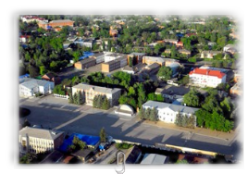 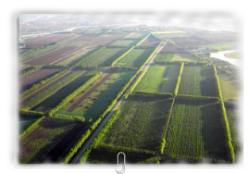 Ландшафт Брюховецкого района характеризуется умеренно-континентальным климатом. Рельеф района слабоволнистый с характерными замкнутыми большими и малыми микропонижениями. Территорию поселения пересекают реки левый Бейсужок и Кирпили со скоростью течения 0,3-1,2 м/сек, и глубиной от 1,5 до 3,0 метров. Реки маловодные, равнинные питаются в основном за счет осадков, таяния снегов и подземными источниками. Реки на всем своем протяжении перегорожены большим количеством плотин, созданные таким образом водохранилища используются в основном для орошения. Пропускная способность плотин на реке Кирпили небольшая, из-за чего создается угроза подтопления домов в ст. Новоджерелиевской, расположенных вдоль берегов реки. 	Природных лесов на территории поселения нет, имеется древесно-кустарниковая растительность в виде защитных лесополос, площадью. 2.1. Климатические условия Брюховецкого района Краснодарского края и Новоджерелиевского сельского поселения. Экология.Климат в Брюховецком районе  умеренно-континентальный, с неустойчивым увлажнением. Среднегодовая температура воздуха + 10,4ºС. Максимальная среднемесячная температура воздуха приходится на август месяц (до 23,7ºС), минимальная – на февраль (-2,3ºС). Лето, как правило жаркое, с перепадами дневных и ночных температур на 10-12ºС, иногда до 20ºС. Зима мягкая, неустойчивая. Распределение температуры по месяцам приведены в Таблице № 2.Среднемесячная и годовая температура воздуха.Таблица № 2Средний минимум температуры воздуха приходится на февраль -6,0 – 6,3ºС. Абсолютный максимум температуры воздуха наблюдается в июле-августе и достигает 38-40ºС.Продолжительность безморозного периода составляет 180-185 дней, продолжительность устойчивых морозов бывает не более 40 дней в году. Среднемесячная температура почвы изменяется почти синхронно с температурным режимом воздуха.Глубина промерзания почвы в среднем за зиму составляет 25 см.Среднегодовое количество осадков составляет 540-550мм. Данный климатический район относится по  классификации к 111-Б району.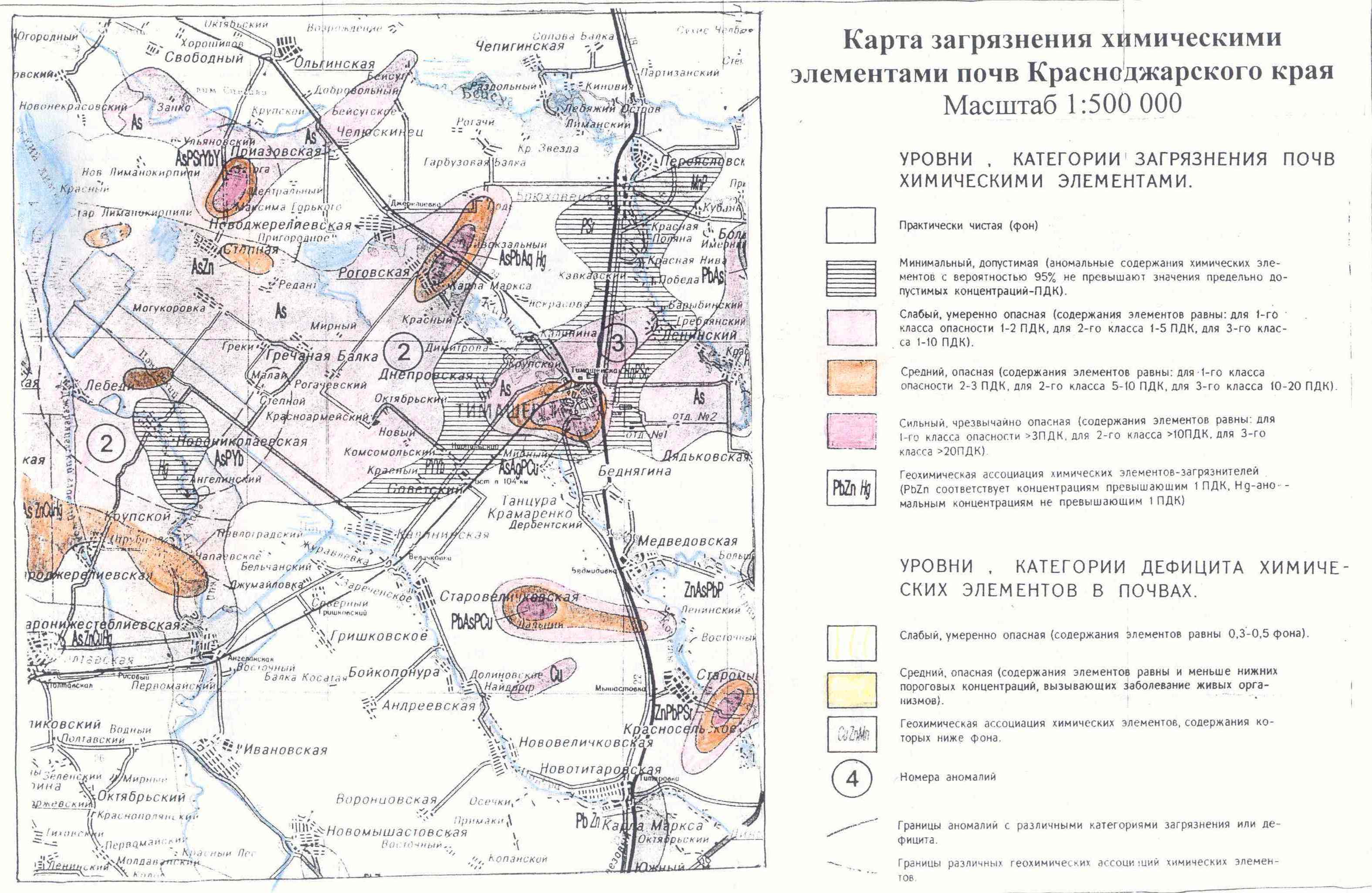 Среднее количество осадков по месяцамТаблица № 3Большая часть осадков (60%) выпадает  в теплое время года (с апреля по ноябрь).Влажность воздуха средняя за год составляет 75%, с мая по сентябрь она наиболее низкая (63-67%), зимой достигает 86-87%.Выпадение снега начинается в конце декабря - начале января, снежный покров   крайне неустойчив, его величина изменяется от 0,18 до 0,53 м.Господствующими ветрами являются западные и юго-западные, зимой-восточные и северо-восточные. Средняя скорость ветра  составляет менее 4-5 м/с., скорость ветра, повторяемость превышения которой составляет менее 5%, равна 6,6% м/с.Почвы района представлены мало- или слабогумусными  сверхмощными суглинистыми разностями пород слабой степени эродированности, по условиям залегания в рельефе относятся к Прикубанской равнине (карта почв «Росземпроект», 1976г.).Категория загрязнения химическими элементами почв (Бабешко В.А., Величко С.В.,Ефимов Ю.В., Резников Н.В. и др.2000г.) изменяется от слабой, умеренно опасной за пределами застройки (содержание As, Ag, Pb, Cu -1-5 ПДК) до сильно, чрезвычайно опасной в зоне застройки (2-20 ПДК)  и представлена картой загрязнения химическими элементами  почв Краснодарского края.В районе ст. Новоджерелиевской отмечается аномалия загрязнения площадью  до 35 км2, где преобладает в почве компонент As (мышьяк), а также обнаруживаются Pb, Ag, Hg. Элементы тяжелых металлов могут обнаруживаться здесь только в грунтовых водах, поскольку напорные воды хорошо защищены. Поэтому, при надлежащей герметичности конструкции эксплуатационных скважин на воду, соблюдения правил СаНПиН к качеству воды и содержания ЗСО, надежность существующих источников водоснабжения может быть гарантирована. Выкоперовка из карты загрязнения химическими элементами почв Краснодарского края и Республики Адыгея, М:500000, Бабешко В.А. представлена выше.Новоджерелиевское сельское поселение находится в зоне сельскохозяйственного производства с возделыванием зерновых, технических культур, развитым животноводчеством, первичной переработкой сельхозпродукции. Основную экологическую опасность здесь могут представлять пестициды и ядохимикаты, не канализованные сточные воды.2.2. Эффективность и социально-экономические результаты
реализации ПрограммыУспешная реализация Программы позволит: - решить стратегическую задачу привлечения частных инвестиций для модернизации и развития жилищно-коммунального комплекса; - улучшить качество коммунального обслуживания потребителей, обеспечить надежность работы инженерно-коммунальных систем жизнеобеспечения, комфортность и безопасность условий проживания граждан; - повысить эффективность работы организаций коммунального комплекса и снизить затраты на предоставление коммунальных услуг; - ликвидировать критический уровень износа основных фондов; - повысить хозяйственную самостоятельность организаций коммунального комплекса и их ответственность за качество обслуживания потребителей; - обеспечить эффективное сочетание хозяйственной самостоятельности конкурирующих предприятий, развитие предпринимательской активности и защиту интересов потребителей; - создать экономический механизм, стимулирующий экономное использование организациями энергетических и материальных ресурсов и сокращение нерационального потребления коммунальных услуг при гарантированном и бесперебойном их предоставлении, сокращение потребности в бюджетных субсидиях на развитие мощностей организаций коммунального комплекса; - разработать проекты инвестиционных программ организаций коммунального комплекса с расчетом финансовых потребностей; - определить тариф за подключение к системам инженерно-технического обеспечения.2.3. Характеристика коммунальной инфраструктуры муниципального
образования Брюховецкий район2.3.1. ВодоснабжениеЧисленность населения, пользующегося услугами водоснабжения в муниципальном образовании Брюховецкий район, составляет 53020 человек. Водоснабжением ст. Брюховецкой занимается предприятие ООО «Брюховецкое водопроводное хозяйство», а предприятие ООО «Коммунальник» - хуторов Брюховецкого сельского поселения, ст. Переясловской, с.Свободного, МБУ «Исток» в Новоджерлиевском сельском поселении, МУ «Сервис-Новое Село» в Новосельском сельском поселении, ЗАО «Лебяжье-Чепигинское» в Чепигинском сельском поселении, ООО «Суворова» в Большебейсугском сельском поселении и ООО «Батуринское в Батуринском сельском поселении.Основным  источником  водоснабжения Брюховецкого района являются  подземные  воды  киммерийского  водоносного  комплекса  Азово-Кубанского артезианского  бассейна,  включающим  в  себя 78 скважин, 42  водонапорные башни и 8 резервуаров чистой воды (общая производственная мощность района – 23,2тыс. м³/сут). Общая протяженность водопроводных сетей района составляет 505 км, в т.ч. муниципальных 248 км.	Основная  часть была  проложена  от  1948г  до  1982г.  Основная  масса  водопроводных  сетей  состоит  из асбоцементных  труб  диаметром  от  100  до  300мм.  Около  32км  составляют  трубы   ПВХ  и  металлические  диаметра  -  50  до  100мм.  Износ  водопроводных  сетей  составляет  82%.  Потери воды в 2010 году составили свыше 27%. Вода хлорируется гипохлоридом натрия, который производится установками  «Хлорэфс» УГ-7  в  количестве  3 шт..2.3.2. ВодоотведениеВ комплекс ОСК в ст Брюховецкой входят 2 КНС с напорными сетями и очистные сооружения. Строительство начато в 1970 году и закончено в 1979 году. Очистные сооружения ст.Брюховецкой принимают стоки в количестве 2850 мЗ/сут. 	В КНС очищенных стоков установлен счетчик «РАСХОД-7» ведется суточный учет на сброс очищенных стоков. Дезинфекция очищенных стоков в соответствии с проектом производится хлорной водой, получаемой в хлораториой при помощи электролизной станции с электролизерами «Хлорэфс» УГ-7 по приготовлению хлорреагента гипохлорида натрия. Исходным продуктом для получения раствора гипохлорида натрия является водный раствор соли поваренной пищевой ГОСТ 13830-84 и «Вода питьевая» ГОСТ 2874-82. прошедшая цикл известковой декарбонизации. Хлорная вода подается в колодец перед приемным резервуаром (1 шт.) очищенных стоков и обезвреженные стоки перекачиваются насосами КНС-2 по напорному коллектору в озеро «Солененькое». Протяженность канализационных сетей  13 км.       Фактическая  загрузка  очистных  сооружений  канализации  1,7 тыс.м³/сут.  Использование  мощности  ОСК  составляет  около  60%.       Существующие  нагрузки  по  водоотведению  абонентов  ООО «БООС»  в  Брюховецком  сельском  поселении  (ст.Брюховецкая):  всего  -  0,6 млн.м³/год,   население  -  0,15 млн.м³/год,  бюджет  -  0,05 млн.м³/год,  прочие  -  0,38 млн.м³/год,  на  собственные  нужды   -   0,02 млн.м³/год.Оборудование системы и сетей водоотведения ООО «БООС» муниципального образования Брюховецкий район имеют высокий процент износа – 60%.2.3.3. ТеплоснабжениеТеплоснабжение района осуществляет 34 котельных, в том числе муниципальных – 32 котельная. (ЖКХ - 5, образование - 24, здравоохранение - 4). На газовом топливе работают 33 котельные, на жидком топливе 1. Протяженность тепловых сетей в двухтрубном измерении составляет 32,0 км, в т.ч. муниципальных – 13,8 км.,11 км. тепловых сетей требуют замены (физический износ).Теплоснабжение многоэтажных жилых домов и объектов соцкультбыта муниципального образования Брюховецкий район на 50% по договору аренды осуществляется ООО «Брюховецкие тепловые сети» централизовано от 5 отопительных котельных суммарной производительностью 23,7 Гкал/час, Объекты в сельской местности снабжаются тепловой энергией от локальных источников.ООО «Брюховецкие тепловые сети» по договору аренды осуществляет техническое обслуживание муниципальных трубопроводов теплоснабжения и горячего водоснабжения 10,76 км, котельных - 11 шт.Всего установленная мощность котельных 32,82 Гкал/час. Подключенная нагрузка 21,14 Гкал/ час. Коэффициент использования = 0,64. Степень износа оборудования 60%, тепловых сетей 70%.Основные проблемы теплоснабжения: - значительный износ магистральных тепловых сетей и технологического оборудования в 20 котельных.2.3.4. ЭлектроснабжениеЭлектроснабжение муниципального образования Брюховецкий район осуществляется  ОАО «Кубаньэнерго». Протяженность электрических линий, находящихся на балансе Брюховецких РРЭС Тимашевских электросетей, составляет 1680 км., в том числе: ВЛ – 10 кВ- 796,83 км;	ВЛ - 0,4 кВ- 883,3  км., ЗТП 10/04  кВ  -  27 шт., ПС- 110/35/10 кВ	-  12 шт., КТП- 10/0,4 кВ  -  421 шт.В настоящее время около 50% оборудования электрических сетей выработало свой нормативный ресурс, более 20% электротехнического оборудования эксплуатируется более 25 лет, что соответствует полному физическому износу и требует замены. Воздушные линии электропередач и трансформаторные подстанции, эксплуатируемые на территории муниципального образования Брюховецкий район  имеют срок эксплуатации более 30-40 лет и процент износа составляет 97%.В связи с увеличением потребления электрической энергии бытовыми потребителями и строительства новых жилых домов возрастает протяженность ЛЭП и увеличивается нагрузка на трансформаторные подстанции. Некоторые трансформаторные подстанции и линии электропередач, построенные более 30 лет назад, не удовлетворяют требованиям электроснабжения и безопасной эксплуатации в настоящее время. Мощностей трансформаторных подстанций не достаточно для обеспечения качественной электроэнергией потребителей. Разрешенная электрическая нагрузка в максимуме энергорайона составляет 56,5 мВт, по состоянию на 01.01.2011 нагрузка составляла 65 мВт, ожидаемая потребность 72 мВт.2.3.5. ГазоснабжениеГазовое хозяйство в муниципальном образовании Брюховецкий район представляет собой комплекс инженерных сооружений, обеспечивающих транспортировку и распределение природного газа. ОАО «Брюховецкаярайгаз» имеет в собственности 913,5 км газопроводов, 21 ГРП, 111 ШРП, 34 ГРУ.В муниципальном образовании Брюховецкий район процент обеспечения населенных пунктов сетевым газом составляет 85,5%, сжиженным газом 12%. Из 20204 квартир газифицировано природным газом 19557. Потребление природного газа составило за 2010 год 61,06 млн. м3/год.2.3.6. Обращение с твердыми бытовыми отходамиОдна из основных экологических проблем муниципального образования Брюховецкий район - это проблема обращения с отходами производства и потребления. На территории района ежегодно образуются 20 тысяч тонн твердых бытовых отходов, которые размещаются на 8 свалках общей площадью 21 га, из которых 7 свалок общей площадью 18 гектаров -    несанкционированны. В  ст.Брюховецкой  ежегодно  образуется  около  10 тыс.тонн  ТБО,  которые  размещаются  на  свалке  площадью  4,8 га.  В своем составе ТБО содержит значительное количество компонентов, пригодных после соответствующей сортировки или переработки для повторного использования (далее вторичных материальных ресурсов - ВМР). Так как при захоронении ТБО на свалке ценные ВМР безвозвратно теряются, встает необходимость организации раздельного сбора и сортировки отходов. Вследствие нарушения требования природоохранного законодательства происходит загрязнение почв, подземных вод, поверхностных водоемов, воздушного бассейна. В настоящее время свалка в ст. Брюховецкая исчерпала свой ресурс, нуждается в закрытии и рекультивации.С целью решения обозначенных экологических проблем Программой предусматриваются строительство производственного комплекса по переработке твердых бытовых отходов в ст. Брюховецкая.2.4. Основные направления развития объектов инженерной инфраструктурыС целью обеспечения надежности функционирования инженерных систем муниципального образования Брюховецкий район, сохранения темпов строительства жилищных объектов, объектов социального назначения, развлекательного направления и сопутствующих объектов хозяйственно-промышленного характера, аграрного характера, реализации крупных инвестиционных проектов необходимо провести работу по инвентаризации существующих мощностей инфраструктуры, а также по определению существующих резервов мощностей.С целью дальнейшего развития инженерной инфраструктуры муниципального образования Брюховецкий район необходимо: - отработать механизм установления инвестиционных надбавок к тарифам с учетом направления на развитие инженерных сетей собственных средств энергоснабжающих организаций, утверждения инвестиционных программ организаций коммунального комплекса и программы комплексного развития коммунальной инфраструктуры муниципального образования Брюховецкий район, установления платы за подключение к объектам инженерной инфраструктуры; - разработать и провести экспертизу ПСД на строительство новых водопроводов и систем водоотведения, бурение новых скважин, монтаж емкостей, монтаж электролизных установок, строительство очистных сооружений канализации с полной биологической очисткой, снизить потери в сетях водоснабжения, теплоснабжения путем их реконструкции; произвести реконструкцию котельных, реконструкцию систем газопотребления котельных, узлов учета потребленного газа в котельных, реконструкцию магистральных тепловых сетей; - построить газопроводы высокого давления, ШРП; построить новые газопроводы низкого давления и высокого давления в сельских поселениях, выполнить реконструкцию инженерных сетей электроснабжения населенных пунктов муниципального образования Брюховецкий район, разработать ПСД на обустройство полигона (свалки) ТБО со строительством мусоросортировочного комплекса с согласованием и экспертизой проекта; - обустроить полигон (свалку) ТБО со строительством мусоро-сортировочного комплекса, приобретением спецтехники и получением разрешительной документации.2.5. Характеристика инвестиционной деятельности на территории Новоджерелиевского сельского поселения Брюховецкого района Краснодарского КраяНа территории сельского поселения осуществляется  краевая целевая программа «Газификация Краснодарского края на 2007-2011гг.» по строительству объектов газификации. В программе предусмотрено строительство разводящих газопроводов по всем населенным пунктам.До настоящего времени выполнены работы по газификации населенных пунктов (хуторов) Новоджерелиевского сельского  поселения Брюховецкого района Краснодарского Края. На сегодняшний день процент газификации домовладений поселения составляет 76%.С  2011г по 2015г. муниципальное образование Новоджерелиевское сельское поселение примет участие в краевой целевой программе «Развитие сельских населенных пунктов Краснодарского края на 2008-2020гг.».За счет средств предпринимателей ведется строительство объектов торговли и общественного питания. В соответствии с генеральным планом развития Новоджерелиевского сельского поселения Брюховецкого района планируется  в период с 2010г. по 2015г. строительство:В центральной части ст. Новоджерелиевской сети магазинов, рынка.В промышленной зоне – автостоянки для большегрузных автомобилей на 20 мест и реконструкция АЗС, строительство базы строительных материалов, придорожного сервиса.Ул. Кошмана- строительство завода сухих  смесей.Отведены участки под промышленную зону.В муниципальном образовании Новоджерелиевское сельское поселение имеются пустующие объекты: «утятник на острове»; дом быта, здание водокачки, баня, которые принадлежат ЗАО «Победа» и предпринимателям. Данные объекты могут при перепродаже быть перепрофилированы:В муниципальном образовании Новоджерелиевское сельское поселение идет индивидуальное жилищное строительство предполагается ввод в эксплуатацию жилых домов и строительство новых -60 объектов.2.6. Демографическая ситуация и оценка социальной сферы Новоджерелиевского сельского поселения Брюховецкого районаТрудоспособное население Новоджерелиевского сельского поселения Брюховецкого района  составляет 3,8 тыс. человек. В различных отраслях экономики занято 2,4 тыс. человек или 61,7% от численности трудоспособного населения.Ситуация в основных отраслях социальной сферы представлена следующим образом.В целях реализации прав граждан на охрану здоровья, обеспечения доступной и качественной медицинской и лекарственной помощью, санитарно-эпидемиологического благополучия в поселении функционируют 1 больничное и 1 амбулаторно-поликлиническое учреждения. В поселении функционируют: участковая больница и фельдшерско-акушерский пункт.В поселении функционирует централизованная клубная система, имеется одна библиотека.Система среднего образования включает две общеобразовательные школы, учреждение дополнительного образования, музыкальную школу, ДЮСШ.2.8. Геолого-гидрологическая характеристика района и участка Новоджерелиевского сельского поселенияВ гидрогеологическом отношении водозабор МБУ «Исток» Брюховецкого района расположен в центральной части Азово-Кубанского артезианского бассейна. Основными водоносными комплексами являются:Водоносный комплекс четвертичных отложений;Водоносный комплекс верхне-среднеплиоценовых отложений;Водоносный горизонт киммерийских отложений;4.  Водоносный комплекс понтических отложений.Ниже приводится краткая гидрогеологическая характеристика эксплуатационных комплексов в данном районе.Водоносный комплекс четвертичный отложений имеет повсеместное распространение и вскрыт на глубине от 1 и 2-х до 10-16 м. Водовмещающими породами являются суглинки, реже пески тонкозернистые. Мощность водоносных слоев изменяется от 2-х до 16-и м. Водообильность комплекса очень низкая: дебиты колодцев и скважин не превышают 1 л/с. По химическому составу воды комплекса очень пестрые: сульфатно-гидрокорбонатные магниевые (натриевые или кальциевые), гидрокабонатно-сульфатные магниевые, и сульфатно-хлоридные натриевые с минерализацией от 0,6 до 5 г/л.Питание водоносного комплекса осуществляется, в основном, за счет инфильтрации атмосферных осадков и, частично, за счет поверхностных вод. Из-за малой водообильности, повышенной минерализации и пестрого качественного состава воды комплекса для централизованного водоснабжения практического интереса не представляют.Водоносный комплекс верхне-среднеплиоценовых отложений почти везде перекрыт так называемыми «скифскими» слоями, представленными чередованием зеленовато-серых, красно-бурых, кирпично-красных неслоистых плотных глин с маломощными (1-2 м) линзовидными прослоями пестроцветных песков и супесей. Мощность этих перекрывающих отложений на различных участках составляют от 10 до 40 м. Эти глины являются водоупором для водоносных горизонтов описываемого комплекса, отделяя их от четвертичных отложений. Водовмещающими породами являются тонко и мелкозернистые пески иногда пылеватые. Мощность прослоев песков изменяется от 5-6 до 9-14 м. Кровля водоносного комплекса залегает на глубинах 25-30 м, подошва - 280 м, с погружением в южном направлении. Описываемый водоносный комплекс содержит напорные воды. Пьезометрические уровни при бурении устанавливались на глубине 3-4 м ниже поверхности земли. Дебиты скважин при сдаче их в эксплуатацию изменялись от 10 до 20 м3/час при понижении уровня воды на 16-26 м. Воды комплекса пресные гидрокарбонатные натриевые с сухим остатком 0,5-0,8 г/л и общей жесткостью 0,48-1,3 мг-экв/л. Коэффициент фильтрации - 4 м/сут. Гидравлический уклон равен 0,0016 при северо-западном направлении потока подземных вод.Питание верхне-среднеплиоценового водоносного комплекса осуществляется за счет притока из южной части бассейна, а также перетока из смежных водоносных комплексов.Эксплуатируется водоносный комплекс верхне-среднеплиоценовых отложений водозаборными скважинами МБУ «Исток», в основном, севернее ст. Ново-джерелиевской.Водоносный комплекс киммерийских отложений имеет повсеместное распространение и залегает в интервале 300-390 м. Водовмещающей является, как мощная (30-37 м) толща песков кварцевых, преимущественно мелкозернистых, так и отдельные песчаные прослои мощностью 7-15 м. В песках часто встречаются маломощные (до 1-го м) прослои и линзы серых и темно-серых песчанистых и жирных глин, количество и мощность которых увеличивается в юго-восточном на правлении. От средне-верхнеплиоценовых отложений киммерийские отделяются пачкой глин мощностью от 25 до 50 м.Воды горизонта напорные, напор увеличивается в южном направлении. На территории ст. 11оводжерелиевской, в основном, эксплуатируется киммерийский водоносный комплекс. Водообильность скважин при сдаче их в эксплуатацию составляла от 22-30 до 50 м3/час при понижении уровня воды на 11-43 м. Пьезометрические уровни устанавливались на глубине 4-8 ниже поверхности земли. Коэффициент фильтрации 10 м/сут. Гидравлический уклон равен 0.0002 при северо-западном направлении потока подземных вод.По химическому составу воды горизонта пресные, гидрокарбонатные натриевые с сухим остатком 0,3-0,9 г/л, общей жесткостью 0,37-0,87 мг-экв/л. По органолептическим свойствам (цветность 40-60°) вода не соответствует требованиям СанПиН 2.1.4.1074-01. Может наблюдаться повышенное содержание железа.Водоносный комплекс понтических отложений имеет широкое распространение на описываемой территории и вскрыт на глубине 515-534 м. Общая мощность отложений составляет 280-300 м. Водовмещающие породы представлены толщей серых средне-мелкозернистых песков с прослоями и линзами глин. Водоупором в кровле комплекса служат глины киммерийских отложений, в подошве комплекса залегают глины нижнего понта. Пьезометрические уровни устанавливаются на отметках +4 м выше поверхности земли. Дебиты эксплуатационных скважин составляют 40 м3/час при понижениях уровня на 31 м.По химическому составу воды понтического водоносного комплекса гидро-карбонатиые натриевые, с сухим остатком 2,5 г/л, не соответствует требованиям СанПиН 2.1.4.1074-01.2.9. Проблемы социально-экономического развития Новоджерелиевского сельского поселения Брюховецкого района  и обоснование их решения программными методами1. Неблагоприятные экологические условия на базовых предприятиях Брюховецкого района становятся причиной повышенной заболеваемости. Кроме того, существует тенденция роста естественной убыли населения. Превышение смертности над рождаемостью пока компенсируется миграционным приростом, который, в свою очередь, также имеет тенденцию к снижению. В то же время приток переселенцев на территорию поселения создает комплекс серьезных социально-экономических и политических проблем: трудоустройство, обеспечение жильем, увеличение нагрузки на объекты здравоохранения, образования, органы социальной защиты населения и другие.Решение перечисленных проблем в экономической и социальной сферах требует комплексного подхода.3. Бюджетные трудности не позволяют эффективно и в необходимом объеме решать текущие проблемы, вкладывать собственные средства в проекты перспективного развития.  Недостаточность  бюджетного финансирования  является главной причиной низкого качества бюджетных услуг.4. Состояние социальной сферы:В сфере культуры: морально и физически изношенная материальная база учреждений культуры;В сфере физкультуры и спорта: дефицит и высокий износ спортивных сооружений и оборудования;В области жилищно-коммунального хозяйства: высокий износ сетей водо- и теплоснабжения и водоотведения поселения;- наличие ветхого жилищного фонда.5. Отсутствие объектов по комплексной переработке и утилизации ТБО, наличие несанкционированных свалок на территории поселения негативно воздействует на экологическую обстановку и серьезно отражается на инвестиционной привлекательности местных территорий.3. ПРОГРАММАразвития коммунального комплекса в сфере водоснабжения муниципального образования Новоджерелиевское сельское поселение Брюховецкого района Краснодарского краяПаспорт Программы3.1. Краткая характеристика деятельности МБУ «Исток»Муниципальное бюджетное учреждение «Исток» (далее — Учреждение) создано на основании постановления администрации Новоджерелиевского сельского поселения Брюховецкого района от 30.12.2010 года № 145 путем изменения типа организационно-правовой формы  муниципального учреждения «Исток».Наименование юридического лица.Официальное полное  и сокращенное наименование Учреждения: Муниципальное бюджетное учреждение «Исток». Сокращенное наименование  МБУ «Исток».Учреждение в своей деятельности руководствуется Конституцией Российской Федерации, законодательством Российской Федерации, законами Краснодарского края, уставом муниципального образования Новоджерелиевского сельского поселения Брюховецкого района, нормативными правовыми актами органов местного самоуправления Новоджерелиевского сельского поселения Брюховецкого района, а также настоящим уставом.	Учредителем Учреждения является администрация Новоджерелиевского сельского поселения Брюховецкого района.Юридический адрес: 352780, Краснодарский край, Брюховецкий район, ст. Новоджерелиевская, ул. Коммунаров, 33.Данные о регистрации предприятия: Свидетельство о государственной регистрации юридического лица с основным государственным регистрационным номером 1102363001124, выдано Инспекцией Федеральной налоговой службы по Брюховецкому району Краснодарского края 19.01.2011 года.ОГРН 1102363001124ИНН 2327012248КПП 232701001.Предприятие создано в целях выполнения работ и оказания услуг, в том числе:-добычи пресных подземных вод для хозяйственно-питьевого и сельскохозяйственного водоснабжения;- подключения потребителей к системе водоснабжения;- обслуживания водопроводных сетей;- установки приборов учета (водомеров), их опломбировке;- демонтажу и монтажу линий водоснабжения, водонапорных башен;- проектирования, составления проектно-сметной документации, производства общестроительных работ по прокладке магистральных трубопроводов.Предприятие имеет лицензию на право пользования с целевым назначением и видами работ ;- добыча питьевых подземных вод для хозяйственно- питьевого водоснабжения сельских населенных пунктов и для технологического обеспечения водой сельскохозяйственных объектов. Срок окончания  действия лицензии Организационная структура предприятия представлена:- цехом водоснабжения, в функции которого входит организация ремонта и технической эксплуатации систем водоснабжения;- персоналом, осуществляющим функции управления, такие как общее руководство, бухгалтерский учет и финансовую деятельность, правовое обслуживание, технико-экономическое планирование;- вспомогательным персоналом, осуществляющим охрану помещения и техники.Взаимоотношения предприятия с потребителями услуг  осуществляются на договорной основе. Качество предоставляемых услуг  соответствует требованиям, определенным действующим законодательством. Организация технической эксплуатации систем водоснабжения  обеспечивает их надлежащее использование и сохранность.Предоставление услуг по водоснабжению предприятие  производит самостоятельно. Оплата услуг, предоставляемых МБУ «Исток»,  осуществляется непосредственно через кассу предприятия. 3.2. Характеристика существующего состояния системы водоснабжения Новоджерелиевского сельского поселения Брюховецкого района	Основным источником водоснабжения населения и хозяйств Брюховецкого района являются подземные воды Азово-Кубанского артезианского бассейна (АКАБ), отличаются сложностью геолого-гидрологических условий (слоистая система водоносных разнонапорных горизонтов, разнородная гидрохимическая обстановка), высокой техногенной нагрузкой (водоотбор подземных вод превышает восполнение ресурсов, что приводит к неустановившемуся режиму фильтрации и истощению подземных вод), значительным числом скважин на воду, в пределах описываемого района, ряд которых требует ремонта, перебурки, или сантехнической заделки, непростой экологической обстановкой.Водоснабжение Новоджерелиевского сельского поселения осуществляется из 6 водозаборных скважин:Скважина № 5887 – дебит 25 м3/час, насос ЭЦВ 8-25-180Скважина № 097(2055) – дебит 25 м3/час, насос ЭЦВ 8-25-150Скважина № 5619 – дебит 16 м3/час, насос ЭЦВ 8-16-110Скважина № 3330– дебит 20 м3/час, насос ЭЦВ 8-25-100Скважина № 099(5880) – дебит 16 м3/час, насос ЭЦВ 8-16-110Скважина № 2796 – дебит 16 м3/час, насос ЭЦВ 8-16-110Дебит 6-ти скважин по паспортам составляет 245 м3/сутки, фактически 70м3/час.  Производительность насосов 69 кВт/час. За сутки производится подъем воды из скважин в объеме 1671м3. Скважины расположены в ст. Новоджерелиевской, х. Челюскинец, с. Бейсугское. Возле каждой скважины установлена водонапорная башня Рожновского по 50 м3 каждая. Скважины работают круглосуточно в полуавтоматическом режиме. Башни оборудованы уровневыми выключателями, которые через панель управления управляют насосами. Давление в сети на входе в башни составляет 1,2 атмосферы. Водопроводная сеть жилого фонда представляет собой замкнутую кольцевую систему водопроводных труб диаметром 50-150мм. Глубина прокладки трубопроводов составляет 1,3 м. Общая протяженность водонапорных сетей в Новоджерелиевском сельском поселении составляет 52,7 км; из них магистральных водоводов 38,3 км, разводящих кольцевых сетей – 10 км, разводящих тупиковых сетей – 4,4 км.Износ водопровода составляет 100%. Фактические потери в сетях при транспортировке 62% и не совпадают с расчетом, проведенным ГУП КК «Кубаньводкомплекс» от 10.12.2010г. – 36,6%.  При таком состоянии дел фактические потери будут увеличиваться, из-за  роста аварийности на трубопроводах и неплотностей в колодцах и стыках труб и запорной арматуры. Необходим срочный капитальный ремонт и реконструкция системы водоснабжения. МБУ «Исток»  распоряжается сетевым хозяйством на праве оперативного управления  и не имеет собственных средств для проведения полной модернизации системы. Капитальный ремонт системы водоснабжения требует больших затрат поэтому в мероприятиях программы реконструкция будет финансироваться из трех источников: целевые программы субъекта Федерации (Краснодарского Края) на условиях софинансирования средств из местного бюджета, плата за технологическое присоединение к инженерным сетям водоснабжения и инвестиционная надбавка к тарифу на водоснабжение.Общая численность населения Новоджерелиевского сельского поселения составляет 6559 человек, из них услугами водоснабжения пользуются 6287 человек при средней норме потребления 6,0 м3 . Обеспеченность абонентов приборами учета расходы воды очень высока, 85% абонентов имеют счетчики (информация на 01.01.2011г.).Учитывая общую современную тенденцию уменьшения нормативного водопотребления на человека, платность недропользования, высокую стоимость сооружения скважин и быстро растущую цену отпуска воды, намеченные  в Инвестиционной программе мероприятия по уменьшению потерь воды, следует ожидать незначительного роста примерно 15-20% объема водопотребления населения ст.Новоджерелиевской на долгие годы, учитывая перспективы развития данного муниципального образования и повышение благосостояния населения.  3.3. Анализ качества подземных водОбобщающим конкретным показателем состояния качества подземных вод, водозаборных сооружений, надежности защиты эксплуатируемых  водоносных горизонтов, тенденции изменения показателей воды во времени являются результаты химических анализов по составу воды и органолептическим свойствам, бактериологических анализов по эпидемиологическому благополучию на водозаборах. Динамика изменения качества воды хорошо прослеживается по анализам за длительный период эксплуатации водозаборов.Водоносный горизонт четвертичных грунтовых вод, находящийся в кровле эксплуатируемого комплекса, представлен пресными водами, достаточно жесткими – до 7 мг/экв/л, не защищенными, часто подверженными нитратному и другим видам загрязнения.Сопоставление качества воды по скважинам эксплуатируемым  МБУ «Исток».Таблица № 11Примечание: отбор проб воды производится поквартально Исполнительным лабораторным центром Тимашевского филиала ФГУЗ «Центр Гигиены и Эпидемиологии в Краснодарском крае».Подстилается эксплуатируемый комплекс (N23) куяльницким комплексом, содержащим кондиционнее воды. Воды эти по химическому составу пресные (0,4 – 0,7 г/дм3) гидрокарбонатно-хлоридные натриевые, мягкие (жесткость – 0,4 – 1,5 мг/экв/л), «здоровые» (коли-титр 333).Верхнеплиоценовый водоносный комплекс, хотя подразделяется по скважинам разной глубины условно на апшеронский и акчагыльский комплексы, характеризуют по качеству вод целиком, так как имеет очень близкий состав по разрезу. Анализ данных Таблицы № 11 показывает, что воды эксплуатируемого водоносного комплекса изучены в соответствии с требованиями СаНПиН 2.1.4.1074-01 достаточно полно, хотя следовало бы иметь определение мышьяка, свинца, серебра. Конечно, это не говорит о том, что в подземных хорошо защищенных водах эти микрокомпоненты могут быть (или попадать).Содержание фтора по отдельным скважинам, каптирующим верхнеплиоценовый водоносный комплекс может достигать 2,8 мг/л, причем во времени этот показатель сохраняется. При смешении вод в распределительной сети содержание фтора может уменьшаться. Этот вопрос МБУ «Исток» должно изучить и принять меры, под контролем санэпиднадзора, по доведению качества вод по этому показателю до требуемых кондиций. Сопоставление компонентного состава подземных вод за 30-летний период эксплуатации по одним и тем же скважинам указывает, в основном, на стабильный состав вод, за исключением ряда органолептических свойств (цветности, мутности), являющихся показателем технического состояния скважин (пескование). В распределительной (разводящей) сети качество вод по органолептическим свойствам (запаху, мутности, цветности) улучшается. Вода используется на хоз. питьевые нужды (55%) и производственные нужды пищевого предприятия (45%), т.е. вся должна соответствовать СаНПиН 2.1.4.1074-01.3.4. Анализ действующих  тарифовТарифная политика для предприятий ЖКХ регулируется Указами Президента Российской Федерации, постановлениями Правительства РФ, постановлениями главы администрации и органами местного самоуправления Краснодарского края.МБУ «Исток» начало свою хозяйственную деятельность и осуществление формирования тарифа по водоснабжению с момента регистрации, исходя из целей, преследуемых экономическим субъектом как бюджетная организация и согласно с уставом данного учреждения – расширение рынка товаров и услуг и извлечение прибыли.Ранее услуги по водоснабжению населения и прочих потребителей Новоджерелиевского сельского поселения Брюховецкого района до 2010 года осуществляло ЗАО «Победа». Согласно решения Совета Новоджерелиевского сельского поселения Брюховецкого района от 28.11.2008г. № 180 для потребителей на услуги водоснабжения, оказываемые ЗАО «Победа», установлен тариф в размере 13,05 руб./куб.м (без НДС). В 2010 году МУ «Услуга», согласно решения Совета Новоджерелиевского сельского поселения Брюховецкого района от 30.11.2009г. № 24 для потребителей на услуги водоснабжения, оказываемые МУ «Услуга» установлен тариф в размере 14,40 руб./куб.м (без НДС).В 2011 году Приказом РЕК-ДЦ и Т КК от 02.02.2011года  для потребителей на услуги водоснабжения, оказываемые МБУ «Исток» установлен тариф в размере 15.91 руб./куб.м (без НДС).Обоснование обеспечения прогнозируемого объема и качества услуг в сфере водоснабженияТаблица № 15В 2010г ГУП КК «Кубаньводкомплекс» произвело расчет  неучтенных расходов и потерь в системе водоснабжения предприятия МБУ «Исток» Новоджерелиевского сельского поселения Брюховецкого района. Результаты отражены в Таблице № 16.Таблица № 16 В соответствии с заключением сделанным ГУП КК «Кубаньводкомплекс» при калькулировании себестоимости и формировании тарифов на услуги водоснабжения, в них включаются все затраты по неучтенным расходам и потерям воды, определенные данным расчетом, т.е. все 36,46%. Анализ обеспечения прогнозируемого объема  и качества оказания услуг в сфере водоснабжения за период с 2008г. по 2011г.Таблица № 173.5. Обоснование финансовых потребностей на реализацию Комплексной программы развития коммунальной инфраструктуры муниципального образования Новоджерелиевское сельское поселение Брюховецкого района Краснодарского края и оценка доступности  для потребителей платы на технологическое присоединение к инженерным сетям водоснабжения и инвестиционной надбавки к тарифуФинансовые потребности для реализации Комплексной программы по строительству и реконструкции водопроводных сетей определены в соответствии с Приказом Министерства регионального развития Российской Федерации № 99 от 10 октября 2007г. «Об утверждении методических рекомендаций по разработке Инвестиционных программ организаций коммунального комплекса» п.24 и п.25. Поэтому при расчетах принимались во внимание следующие факторы:- Стоимость работ определялась на основании сметных расчетов на конкретные работы в соответствии с мероприятиями, предусмотренными в Инвестиционной программе МБУ «Исток» и Комплексной программе развития коммунальной инфраструктуры муниципального образования Новоджерелиевское сельское поселение Брюховецкого района Краснодарского края. Локальные сметные расчеты выполнены   с переводным коэффициентом на  I квартал 2010г.- Для расчета платы на технологическое присоединение к инженерным сетям водоснабжения Новоджерелиевского сельского поселения за базовый год был принят -2011г.- Размер средств, необходимых для выплаты организацией коммунального комплекса дополнительных налоговых платежей, возникающих в результате увеличения выручки,  в связи с реализацией Инвестиционной программы принимался в соответствии с  Приказом № 99 от 10.10.2007г.- Прогнозное изменение стоимости  ресурсов в соответствующих периодах реализации мероприятий Инвестиционной и Комплексной программы  принималось в соответствии с изменением коэффициента инфляции и ставки рефинансирования ЦБ РФ. Ставка рефинансирования ЦБ РФ принималась равной 8,5% на всем горизонте расчетов.- Финансовые потребности для расчета платы за технологическое подключение к инженерным сетям водоснабжения   дифференцировались по годам. Плата рассчитывалась на объекты будущего капитального строительства (организация промзоны) и  выставленные на продажу объекты недвижимости, которые в последствии будут модернизированы и реконструированы.- Величина заявленной максимальной часовой нагрузки потребляемой объектами капитального строительства учитывалась по данным, предоставленным организацией коммунального комплекса. При расчете тарифа на технологическое присоединения к  инженерным сетям водоснабжения учитывалась перспективная нагрузка, возникающая за счет организации промзоны на окраине станицы в районе лагеря труда и отдыха.При расчетах были учтены  работы по реконструкции, строительству и проектированию инженерных сетей и коммуникаций, а также по получению разрешительной документации на запуск объектов капитального строительства в эксплуатацию и получение необходимых экспертных заключений. В соответствии с требованиями Региональной энергетической комиссии - Департамента цен и тарифов Краснодарского края сводные данные по сметным расчетам в данной программе оформлены в виде отдельной Таблицы № 21.Размер средств, необходимых для выплаты организацией коммунального комплекса дополнительных налоговых платежей,  возникающих в результате увеличения выручки в связи с реализацией Инвестиционной программы (Приказ № 99 от 10.10.2007г.), рассчитывался на основании требований, изложенных в Налоговом кодексе РФ, для упрощенной формы налогообложения предприятий этой сферы деятельности.В соответствии с требованиями, предъявляемыми к обеспечению финансовых потребностей в Федеральном законе от 30.12.2004г. №210- ФЗ в редакции от 18.10.2007г.) « Об основах регулирования тарифов коммунального комплекса» Статьей 3 «Общие принципы регулирования тарифов и надбавок» п.5. при проведении расчетов учитывалась рентабельность организации ОКК, с целью обеспечения полного возмещения затрат организации коммунального комплекса, связанных с реализацией Инвестиционной программы, а также денежные средства  на управление реализацией Инвестиционной программы, включая заключение договоров подряда, учет и контроль выполненных работ, предоставление отчетности и выполнение других необходимых функций в размере 10%.Обоснование финансовых потребностей для реализации мероприятий Комплексной программыТаблица № 214. Ожидаемые результаты от реализации Комплексной программы развития коммунальной инфраструктуры муниципального образования Новоджерелиевское сельское поселение Брюховецкого района Краснодарского краяВ результате реализации мероприятий, запланированных в Комплексной программе развития системы коммунальной инфраструктуры Новоджерелиевского сельского поселения Брюховецкого района Краснодарского края и в Инвестиционной программе МБУ «Исток»,  будут достигнуты следующие результаты:1. По программе развития коммунальной инфраструктуры в сфере водоснабжения.     а) Проведение работ по  реконструкции водопроводных сетей Новоджерелиевского сельского поселения Брюховецкого района  Краснодарского края общей протяженностью – м, что позволит сократить потери  и неучтенные расходы воды в системе водоснабжения примерно на 50%.     б) Проведение работ по реконструкции водонапорных башен позволит обеспечить более надежное снабжение потребителей ресурсами.     в) При проведении мероприятий по реконструкции будут установлены пожарные гидранты и отремонтирована система загрузки водой пожарных машин на водонапорных башнях, что повысит надежность обслуживания потребителей и обеспечит пожаробезопасность объектов.Паспорт Комплексной программы развития системы коммунальной инфраструктуры муниципального образования Новоджерелиевского сельское поселение Брюховецкого района района Краснодарского края……………………Паспорт Комплексной программы развития системы коммунальной инфраструктуры муниципального образования Новоджерелиевского сельское поселение Брюховецкого района района Краснодарского края……………………61.1.Общие положения………………………………………………………71.2.Термины и определения, использующиеся в Программе……………71.3.Общие принципы регулирования тарифов и надбавок………………101.4.Увязка Комплексной программы развития систем коммунальной инфраструктуры  другими целевыми программами…………………111.5.Механизм реализации Комплексной программы развития системы коммунальной инфраструктуры муниципального образования Новоджерелиевского сельского поселения Брюховецкого района Краснодарского края……………………………………………………121.5.1.Основные этапы разработки, утверждения и реализации Комплексной программы развития системы коммунальной инфраструктуры муниципального образования Новоджерелиевское сельское поселение Брюховецкого района Краснодарского края………………121.5.2.Порядок организации работ по утверждению и реализации Комплексной программы развития систем коммунальной инфраструктуры муниципального образования Новоджерелиевское сельское поселение Брюховецкого района Краснодарского края………………131.5.3.Полномочия органов местного самоуправления при разработке, утверждении и реализации  Комплексной программы  развития систем  коммунальной инфраструктуры муниципального образования Новоджерелиевское сельское поселение Брюховецкого района Краснодарского края……………………………………..........................151.5.4.Права, обязанности и ответственность субъектов коммунальной инфраструктуры, потребителей и организаций, осуществляющих территориальное планирование в границах муниципального образования, при разработке и реализации  Комплексной программы  развития систем коммунальной инфраструктуры муниципального образования Новоджерелиевское сельское поселение Брюховецкого района Краснодарского края……………………………………………………..171.5.5.Управление ходом  реализации  Комплексной программы развития системы коммунальной инфраструктуры муниципального образования Новоджерелиевское сельское поселение Брюховецкого района Краснодарского края……………………………………………………171.5.6.Контроль над ходом реализации Программы…………………………181.6.Мониторинг и корректировка  Комплексной программы  развития системы коммунальной инфраструктуры муниципального образования Новоджерелиевское сельское поселение Брюховецкого района  Краснодарского края……………………………………………………181.6.1.Порядок организации мониторинга и корректировки  Комплексной программы развития системы коммунальной инфраструктуры муниципального образования Новоджерелиевское сельское поселение Брюховецкого района Краснодарского края…......................................191.6.2.Правила проведения мониторинга  Комплексной программы развития системы коммунальной инфраструктуры муниципального образования Новоджерелиевское сельское поселение Брюховецкого района Краснодарского края……………………………………..........................201.6.3.Сбор и систематизация информации……………………………………211.6.4.Анализ информации и формирование рекомендаций…………………241.6.5.Публичное обсуждение корректировки Комплексной программы развития системы коммунальной инфраструктуры муниципального образования Новоджерелиевское сельское поселение Брюховецкого района Краснодарского края…………………………………………………….221.6.6.Требования к организации, осуществляющей мониторинг выполнения Комплексной программы развития системы коммунальной инфраструктуры муниципального образования Новоджерелиевское сельское поселение Брюховецкого района Краснодарского края, производственных и инвестиционных программ организаций коммунального комплекса……………………231.6.7.Права, обязанности и ответственность организации, осуществляющей мониторинг Комплексной программы развития системы коммунальной инфраструктуры муниципального образования Новоджерелиевское сельское поселение Брюховецкого района Краснодарского края, производственных и инвестиционных программ организаций  коммунального комплекса……………………231.6.8.Методика проведения мониторинга выполнения производственных и инвестиционных программ организаций коммунального комплекса…………………………………………………………………242.Характеристика географического потенциала муниципального образования Брюховецкого район Краснодарского края…………...452.1.Климатические условия Брюховецкого района Краснодарского края и Новоджерелиевского сельского поселения. Экология…………………………462.2.Эффективность и социально-экономические результаты реализации программы………………482.3.Характеристика коммунальной инфраструктуры муниципального образования Брюховецкий район Краснодарского края………………492.4.Основные направления развития объектов инженерной инфраструктуры…………………………………………………….502.5.Характеристика инвестиционной деятельности на территории Новоджерелиевского сельского поселения Брюховецкого района Краснодарского Края…………………………………………………….532.6.Демографическая ситуация и оценка социальной сферы Новоджерелиевского сельского поселения Брюховецкого района……………………………532.7.Геолого-гидрологическая характеристика района и участка Новоджерелиевского сельского поселения………………………………………..542.8.Проблемы социально-экономического развития Новоджерелиевского сельского поселения Брюховецкого района  и обоснование их решения программными методами……………………………………..553.Программа развития коммунального комплекса в сфере водоснабжения, водоотведения и очистки сточных вод муниципального образования Новоджерелиевское сельское поселение Брюховецкого района Краснодарского края……………………….57Паспорт Программы573.1.Краткая характеристика деятельности МБУ «Исток»……..583.2.Характеристика существующего состояния системы водоснабжения Новоджерелиевского сельского поселения Брюховецкого района………………593.3.Анализ качества подземных вод………………………………………...603.6.Анализ действующих  тарифов………………………………………….623.7.Обоснование финансовых потребностей на реализацию Комплексной программы развития коммунальной инфраструктуры муниципального образования Новоджерелиевского сельское поселение Брюховецкого района Краснодарского края и оценка доступности  для потребителей платы на технологическое присоединение к инженерным сетям водоснабжения и инвестиционной надбавки к тарифу…………………………………………………………………  644.Ожидаемые результаты от реализации Комплексной программы развития коммунальной инфраструктуры муниципального образования Новоджерелиевское сельское поселение Брюховецкого района Краснодарского края……………………….671.Наименование программыКомплексная программа развития системы коммунальной инфраструктуры муниципального образования Новоджерелиевское сельское поселение Брюховецкого района Краснодарского края.2. Основание для разработки Программы1. Федеральный закон от 30.12.2004г. № 210-ФЗ «Об основах регулирования тарифов организаций коммунального комплекса» (в ред. Федеральных законов от 26.12.2005г. №184-ФЗ, от 29.12.2006г. № 258-ФЗ, от 18.10.2007г. № 230-ФЗ, от 23.07.2008г. № 281-ФЗ, от 23.11.2009г. № 261-ФЗ).3.Инициатор  постановки проблемы и координатор исполнения программыАдминистрация Новоджерелиевского сельского поселения Брюховецкого района Краснодарского края.4.Разработчик ПрограммыАдминистрация Новоджерелиевского сельского поселения Брюховецкого района Краснодарского края.5.Исполнители Программы МБУ «Исток», Администрация Новоджерелиевского сельского поселения Брюховецкого района Краснодарского края.5.Источник финансирования ПрограммыСредства местного бюджета, средства краевого бюджета, плата за технологическое присоединение к инженерным сетям водоснабжения, инвестиционная надбавка к тарифу на водоснабжение.6.Цель разработки ПрограммыОбеспечение надежности функционирования водопроводного хозяйства, экономия энергоресурсов, повышение качества предоставляемых услуг.7.Задачи Программы1.Реформирование жилищно-коммунального комплекса, модернизация  объектов коммунальной инфраструктуры;2.Создание условий для развития сферы услуг ЖКХ.8.Период действия 2011г. -  2015г.9.Ожидаемые результатыБесперебойное и круглогодичное обеспечение качественной питьевой водой жителей Новоджерелиевского сельского поселения, обеспечение возможности  подключения вновь создаваемых объектов недвижимости к  инженерным сетям водоснабжения.№ п/пПоказатели мониторинга (входящая информация1), единицы измеренияХарактеристика показателяИндикаторы мониторинга (исходящая информация2), единицы измеренияМеханизм расчета индикатораСторона, представляющая информацию по показателю_________1 Входящей информацией является исходная информация для проведения расчетов значений индикаторов.2  Исходящей информацией является информация, получаемая в результате обработки входящей информации_________1 Входящей информацией является исходная информация для проведения расчетов значений индикаторов.2  Исходящей информацией является информация, получаемая в результате обработки входящей информации_________1 Входящей информацией является исходная информация для проведения расчетов значений индикаторов.2  Исходящей информацией является информация, получаемая в результате обработки входящей информации_________1 Входящей информацией является исходная информация для проведения расчетов значений индикаторов.2  Исходящей информацией является информация, получаемая в результате обработки входящей информации_________1 Входящей информацией является исходная информация для проведения расчетов значений индикаторов.2  Исходящей информацией является информация, получаемая в результате обработки входящей информации_________1 Входящей информацией является исходная информация для проведения расчетов значений индикаторов.2  Исходящей информацией является информация, получаемая в результате обработки входящей информации1.Производственные программы1.1.Обеспечение объемов производства товаров (оказания услуг)1.1.1.1. Объем производства товаров и услуг, тыс.куб.м Количество воды, поднятой насосными станциями первого подъемаОбъем производства товаров и услуг, тыс.куб.мОпределяется по ежедневным записям в технических журналах насосных станций на основании показаний водомеров, а при отсутствии водомеров – по времени работы насосов и их установленной производительности в час или по другим, более точным, методам учета (например, по объему резервуаров, расположенных на  территории насосных станций)Организация коммунального комплекса1.1.2.1. Объем реализации товаров и услуг, тыс.куб.мОбъем воды, отпущенной всем потребителямОбъем реализации товаров и услуг, тыс.куб.мКоличество реализованной воды определяется по показаниям приборов учета, в случае их отсутствия – по нормативам потребления и иным нормам расхода воды для различных категорий потребителей, установленным в соответствии с законодательствомОрганизация коммунального комплекса1.1.3.1. Объем потерь, тыс.куб.мПотери воды при ее транспортировке вследствие неисправности труб водопроводной сети, их соединений, запорной арматуры, гидрантов, а также аварий на сети. Определяется как разность между количеством воды, поданной в сеть (за исключением расхода воды на собственный нужды при транспортировке воды), и количеством воды, реализованной всем потребителямУровень потерь, %Отношение объема потерь к объему отпуска в сетьОрганизация коммунального комплекса2. Объем отпуска в сеть, тыс.куб.мКоличество воды, поданной в сеть, определенное по приборам учетаУровень потерь, %Отношение объема потерь к объему отпуска в сетьОрганизация коммунального комплекса1.1.4.1. Объем потерь, тыс.куб.мПотери воды при ее транспортировке вследствие неисправности труб водопроводной сети, их соединений, запорной арматуры, гидрантов, а также аварий на сети. Определяется как разность между количеством воды, поданной в сеть (за исключением расхода воды на собственные нужды при транспортировке воды), и количеством воды, реализованной всем потребителямКоэффициент потерь, куб.м/кмОтношение объема потерь к протяженности сетиОрганизация коммунального комплекса2. Протяженность сетей, кмОдиночное протяжение водопроводной сети (всех видов)Коэффициент потерь, куб.м/кмОтношение объема потерь к протяженности сетиОрганизация коммунального комплекса1.1.5.1. Объем реализации товаров и услуг населению, тыс.куб.мКоличество реализованной воды населению определяется по показаниям коллективных приборов учета, в случае их отсутствия – но нормативам потребления, установленным в соответствии с законодательством. По данной категории также отражается объем воды, реализованный управляющим организациям, ТСЖ ЖСК и иным специализированным кооперативам, приобретающим воду для оказания услуг водоснабжения населениюУдельное водопотребление, куб.м/чел.Отношение объема реализации товаров и услуг к численности населения, получающею услуги организацииОрганизация коммунального комплекса2. Численность населения, получающего услуги организации, тыс.чел.Численность населения, проживающего в многоквартирных и жилых  домах, подключенных к системам коммунальной инфраструктуры централизованного водоснабженияУдельное водопотребление, куб.м/чел.Отношение объема реализации товаров и услуг к численности населения, получающею услуги организацииОрганизация коммунального комплекса. В случае отсутствия информации – орган регулирования1.2.Количество производимых товаров (оказываемых услуг)1. Фактическое количество проб на системах коммунальной инфраструктуры водоснабжения, единиц.Фактическое количество проб для определения качества воды, отбираемых в местах водозабора, перед поступлением в распределительную сеть, а также в точках водоразбора наружной и внутренней водопроводной сетиНаличие контроля качества товаров и услуг3, %Отношение фактического количества проб на системах коммунальной инфраструктуры водоснабжения к нормативуОрганизация коммунального комплекса______________3 Определяется по каждому из показателей проб, установленных нормативными правовыми актами Российской Федерации.______________3 Определяется по каждому из показателей проб, установленных нормативными правовыми актами Российской Федерации.______________3 Определяется по каждому из показателей проб, установленных нормативными правовыми актами Российской Федерации.______________3 Определяется по каждому из показателей проб, установленных нормативными правовыми актами Российской Федерации.______________3 Определяется по каждому из показателей проб, установленных нормативными правовыми актами Российской Федерации.______________3 Определяется по каждому из показателей проб, установленных нормативными правовыми актами Российской Федерации.1.2.1.2. Нормативное количество проб на системах коммунальной инфраструктуры водоснабжения, единицНормативное количество проб для определения качества воды, отбираемых в местах водозабора, перед поступлением в распределительную сеть, а также в точках водоразбора наружной и внутренней водопроводной сети в соответствии с требованиями нормативных правовых актов Российской ФедерацииОрганизация коммунального комплекса1.2.2.1. Количество проб, соответствующих нормативам, единицКоличество сделанных проб, результаты которых соответствуют требованиям нормативных правовых актовСоответствие качества товаров и услуг установленным требованиям4, %Отношение количества проб, соответствующих нормативам, к общему количеству пробОрганизация коммунального комплекса2. Фактическое количество проб на системах коммунальной инфраструктуры водоснабжения, единицФактическое количество проб для определения качества воды, отбираемых в местах водозабора, перед поступлением в распределительную сеть, а также в точках водоразбора наружной и внутренней водопроводной сетиСоответствие качества товаров и услуг установленным требованиям4, %Отношение количества проб, соответствующих нормативам, к общему количеству проб____________4 Определяется по каждому из показателей проб, установленных нормативными правовыми актами Российской Федерации.____________4 Определяется по каждому из показателей проб, установленных нормативными правовыми актами Российской Федерации.____________4 Определяется по каждому из показателей проб, установленных нормативными правовыми актами Российской Федерации.____________4 Определяется по каждому из показателей проб, установленных нормативными правовыми актами Российской Федерации.____________4 Определяется по каждому из показателей проб, установленных нормативными правовыми актами Российской Федерации.____________4 Определяется по каждому из показателей проб, установленных нормативными правовыми актами Российской Федерации.1.2.3.1. Количество часов предоставления услуг за отчетный период, часовПродолжительность предоставления услуги водоснабжения за период. При определении продолжительности водоснабжения не учитываются перерывы в водоснабжении, связанные с авариями на сети или восстановительными работамиПродолжительность (бесперебойность) поставки товаров и услуг, час/деньОтношение количества часов и предоставления услуг к количеству дней в отчетном периодеОрганизация коммунального комплекса2. Количество дней в отчетном периоде, днейКалендарное количество дней в отчетном периодеПродолжительность (бесперебойность) поставки товаров и услуг, час/деньОтношение количества часов и предоставления услуг к количеству дней в отчетном периодеОрганизация коммунального комплекса1.3.Надежность снабжения потребителей товарами (услугами)1.3.1.1. Количество аварий на системах коммунальной инфраструктуры, единицАварией в системе водоснабжения является повреждение или выход из строя систем коммунального водоснабжения или отдельных сооружений, оборудования, устройств, повлекшее прекращение либо снижение объемов водопотребления, качества питьевой воды или причинение ущерба окружающей среде, имуществу юридических или физических лиц и здоровью населенияАварийность систем коммунальной инфраструктуры, ед./кмотношение количества аварий на системах коммунальной инфраструктуры к протяженности сетейОрганизация коммунального комплекса2. Протяженность сетей, кмОдиночное протяжение водопроводной сети (всех видов)Организация коммунального комплекса1.3.2.1. Фактический срок службы оборудования5, летПериод времени, прошедший со дня ввода объекта в эксплуатацию до даты проведения мониторингаИзнос систем коммунальной инфраструктуры, %Отношение фактического срока службы оборудования к сумме нормативного и возможного остаточного срокаОрганизация коммунального комплекса___________5 Показатели и индикаторы износа систем коммунальной инфраструктуры определяются отдельно по каждой из групп оборудования систем коммунальной инфраструктуры: оборудование водозаборов, очистки воды транспортировки воды. Внутри указанных групп показатели определяются как средневзвешенные величины. При определении показателей учитывается только то оборудование, на которое начисляется (начислялась) амортизация.___________5 Показатели и индикаторы износа систем коммунальной инфраструктуры определяются отдельно по каждой из групп оборудования систем коммунальной инфраструктуры: оборудование водозаборов, очистки воды транспортировки воды. Внутри указанных групп показатели определяются как средневзвешенные величины. При определении показателей учитывается только то оборудование, на которое начисляется (начислялась) амортизация.___________5 Показатели и индикаторы износа систем коммунальной инфраструктуры определяются отдельно по каждой из групп оборудования систем коммунальной инфраструктуры: оборудование водозаборов, очистки воды транспортировки воды. Внутри указанных групп показатели определяются как средневзвешенные величины. При определении показателей учитывается только то оборудование, на которое начисляется (начислялась) амортизация.___________5 Показатели и индикаторы износа систем коммунальной инфраструктуры определяются отдельно по каждой из групп оборудования систем коммунальной инфраструктуры: оборудование водозаборов, очистки воды транспортировки воды. Внутри указанных групп показатели определяются как средневзвешенные величины. При определении показателей учитывается только то оборудование, на которое начисляется (начислялась) амортизация.___________5 Показатели и индикаторы износа систем коммунальной инфраструктуры определяются отдельно по каждой из групп оборудования систем коммунальной инфраструктуры: оборудование водозаборов, очистки воды транспортировки воды. Внутри указанных групп показатели определяются как средневзвешенные величины. При определении показателей учитывается только то оборудование, на которое начисляется (начислялась) амортизация.___________5 Показатели и индикаторы износа систем коммунальной инфраструктуры определяются отдельно по каждой из групп оборудования систем коммунальной инфраструктуры: оборудование водозаборов, очистки воды транспортировки воды. Внутри указанных групп показатели определяются как средневзвешенные величины. При определении показателей учитывается только то оборудование, на которое начисляется (начислялась) амортизация.2. Нормативный срок службы оборудования, летПериод времени со дня ввода объекта в эксплуатацию до окончания периода, в котором оборудование может эксплуатироваться, определенного в соответствии с паспортными характеристиками или нормами амортизационных отчисленийОрганизация коммунального комплекса3. Возможный остаточный срок службы оборудования после фактического, летОценочный период времени от даты окончания нормативного срока службы до окончания периода, в котором оборудование может эксплуатироваться. Учитывается для оборудования и сооружений, для которых фактический срок службы превысил нормативныйОрганизация коммунального комплекса1.3.3.1. Протяженность сетей, нуждающихся в замене, кмОдиночное протяжение водопроводной сети (всех видов), которая в соответствии с требованиями правил эксплуатации и техники безопасности нуждается в заменеУдельный вес сетей, нуждающихся в замене, %Отношение протяженности сетей, нуждающихся в замене, к протяженности сетиОрганизация коммунального комплекса2. Протяженность сетей, кмОдиночное протяжение водопроводной сети (всех видов)Удельный вес сетей, нуждающихся в замене, %Отношение протяженности сетей, нуждающихся в замене, к протяженности сетиОрганизация коммунального комплекса1.4.Доступность товаров и услуг для потребителей1.4.1.1. Среднемесячный платеж населения за коммунальные услуги, рублейСреднемесячный платеж населения, проживающего в домах, уровень благоустройства которых соответствует средним условиям в муниципальном образовании, определяемый в соответствии с законодательством, в расчете на 1 человекаДоля расходов на оплату услуг в совокупном доходе населения, %Отношение среднемесячного платежа за коммунальные услуги к среднемесячным денежным доходам населенияОрганизация коммунального комплекса. В случае отсутствия информации – орган регулирования2. Денежные доходы населения, рублейСреднемесячные доходы лиц, занятых предпринимательской деятельностью, выплаченная заработная плата наемных работников, социальные выплаты, доходы от собственности в виде процентов по вкладам, ценным бумагам и другие доходы, в расчете на 1 человекаДоля расходов на оплату услуг в совокупном доходе населения, %Отношение среднемесячного платежа за коммунальные услуги к среднемесячным денежным доходам населенияОрган регулирования2.Инвестиционные программы2.1.Надежность (бесперебойность) снабжения потребителей товарами (услугами)2.1.1.1. Количество аварий на системах коммунальной инфраструктуры, единицАварией в системе водоснабжения является повреждение или выход из строя систем коммунального водоснабжения или отдельных сооружений, оборудования, устройств, повлекшее прекращение либо снижение объемов водопотребления, качества питьевой воды или причинение ущерба окружающей среде, имуществу юридических или физических лиц и здоровью населенияАварийность систем коммунальной инфраструктуры, ед./кмОтношение количества аварий на системах коммунальной инфраструктуры к протяженности сетейОрганизация коммунального комплекса2. Протяженность сетей, кмОдиночное протяжение водопроводной сети (всех видов)Аварийность систем коммунальной инфраструктуры, ед./кмОтношение количества аварий на системах коммунальной инфраструктуры к протяженности сетейОрганизация коммунального комплекса2.1.2.1.Продолжительность отключений потребителей от предоставления товаров (услуг), часовПродолжительность отключений потребителей6 по любым причинам от представления товаров (услуг)Перебои в снабжении потребителей, час/чел.Отношение суммы произведений продолжительности отключений и количества пострадавших потребителей от каждого из этих отключений к численности населения муниципального образованияОрганизация коммунального комплекса_____________6 Применительно к данным показателям и индикаторам потребителями является население, проживающее в домах, подключенных к системам коммунальной инфраструктуры._____________6 Применительно к данным показателям и индикаторам потребителями является население, проживающее в домах, подключенных к системам коммунальной инфраструктуры._____________6 Применительно к данным показателям и индикаторам потребителями является население, проживающее в домах, подключенных к системам коммунальной инфраструктуры._____________6 Применительно к данным показателям и индикаторам потребителями является население, проживающее в домах, подключенных к системам коммунальной инфраструктуры._____________6 Применительно к данным показателям и индикаторам потребителями является население, проживающее в домах, подключенных к системам коммунальной инфраструктуры._____________6 Применительно к данным показателям и индикаторам потребителями является население, проживающее в домах, подключенных к системам коммунальной инфраструктуры.2. Количество потребителей, страдающих от отклонений, человекКоличество потребителей, проживающих в домах, в которых происходили отключенияОрганизация коммунального комплекса. В случае отсутствия информации – орган регулирования3. Численность населения муниципального образования, человекОбщая численность населения муниципального образованияОрган регулирования2.1.3.1. Количество часов предоставления услуг за отчетный период, часовПродолжительность предоставления услуги водоснабжения за период. При определении продолжительности водоснабжения не учитываются перерывы в водоснабжении, связанные с авариями на сети или восстановительными работамиПродолжительность поставки товаров и услуг, час/деньОтношение количества часов предоставления услуг к количеству дней в отчетном периодеОрганизация коммунального комплекса2. Количество дней в отчетном периоде, днейКалендарное количество дней в отчетном периодеПродолжительность поставки товаров и услуг, час/деньОтношение количества часов предоставления услуг к количеству дней в отчетном периодеОрганизация коммунального комплекса2.1.4.1. Объем потерь, тыс.куб.мПотери воды при ее транспортировке вследствие неисправности труб водопроводной сети, их соединений, запорной арматуры, гидрантов, а также аварий на сети. Определяется как разность между количеством воды, поданной в сеть (за исключением расхода воды на собственные нужды при транспортировке воды), и количеством воды, реализованной всем потребителямУровень потерь, %Отношение объема потерь к объему отпуска в сетьОрганизация коммунального комплекса2. Объем отпуска в сеть, тыс.куб.мКоличество воды, поданной в сеть, определенное по приборам учетаУровень потерь, %Отношение объема потерь к объему отпуска в сетьОрганизация коммунального комплекса2.1.5.1. Объем потерь, тыс.куб.мПотери воды при ее транспортировке вследствие  неисправности труб водопроводной сети, их соединений, запорной арматуры, гидрантов, а также аварий на сети. Определяется как разность между количеством воды, поданной в сеть (за исключением расхода воды на собственные нужды при транспортировке воды), и количеством воды, реализованной всем потребителямКоэффициент потерь, куб.м/кмОтношение объема потерь к протяженности сетиОрганизация коммунального комплекса2. Протяженность сетей, кмОдиночное протяжение водопроводной сети (всех видов)Коэффициент потерь, куб.м/кмОтношение объема потерь к протяженности сетиОрганизация коммунального комплекса2.1.6.1. Количество замененного оборудования7, единиц (км)Количество оборудования, которое было заменено в отчетном периодеИндекс замены оборудования, %Отношение количества замененного оборудования к количеству установленного оборудованияОрганизация коммунального комплекса7 Показатели и индикаторы замены оборудования определяются отдельно по каждой из групп оборудования систем коммунальной инфраструктуры: оборудование водозаборов (насосы первого подъема), очистки воды (фильтры, контактные осветлители) и транспортировки воды (сети).7 Показатели и индикаторы замены оборудования определяются отдельно по каждой из групп оборудования систем коммунальной инфраструктуры: оборудование водозаборов (насосы первого подъема), очистки воды (фильтры, контактные осветлители) и транспортировки воды (сети).7 Показатели и индикаторы замены оборудования определяются отдельно по каждой из групп оборудования систем коммунальной инфраструктуры: оборудование водозаборов (насосы первого подъема), очистки воды (фильтры, контактные осветлители) и транспортировки воды (сети).7 Показатели и индикаторы замены оборудования определяются отдельно по каждой из групп оборудования систем коммунальной инфраструктуры: оборудование водозаборов (насосы первого подъема), очистки воды (фильтры, контактные осветлители) и транспортировки воды (сети).7 Показатели и индикаторы замены оборудования определяются отдельно по каждой из групп оборудования систем коммунальной инфраструктуры: оборудование водозаборов (насосы первого подъема), очистки воды (фильтры, контактные осветлители) и транспортировки воды (сети).7 Показатели и индикаторы замены оборудования определяются отдельно по каждой из групп оборудования систем коммунальной инфраструктуры: оборудование водозаборов (насосы первого подъема), очистки воды (фильтры, контактные осветлители) и транспортировки воды (сети).2. Общее количество установленного оборудования8, единиц (км)Количество оборудования, установленного на предприятииОрганизация коммунального комплекса8 Показатели и индикаторы замены оборудования определяются отдельно по каждой из групп оборудования систем коммунальной инфраструктуры: оборудование водозаборов (насосы первого подъема), очистки воды (фильтры, контактные осветлители) и транспортировки воды (сети).8 Показатели и индикаторы замены оборудования определяются отдельно по каждой из групп оборудования систем коммунальной инфраструктуры: оборудование водозаборов (насосы первого подъема), очистки воды (фильтры, контактные осветлители) и транспортировки воды (сети).8 Показатели и индикаторы замены оборудования определяются отдельно по каждой из групп оборудования систем коммунальной инфраструктуры: оборудование водозаборов (насосы первого подъема), очистки воды (фильтры, контактные осветлители) и транспортировки воды (сети).8 Показатели и индикаторы замены оборудования определяются отдельно по каждой из групп оборудования систем коммунальной инфраструктуры: оборудование водозаборов (насосы первого подъема), очистки воды (фильтры, контактные осветлители) и транспортировки воды (сети).8 Показатели и индикаторы замены оборудования определяются отдельно по каждой из групп оборудования систем коммунальной инфраструктуры: оборудование водозаборов (насосы первого подъема), очистки воды (фильтры, контактные осветлители) и транспортировки воды (сети).8 Показатели и индикаторы замены оборудования определяются отдельно по каждой из групп оборудования систем коммунальной инфраструктуры: оборудование водозаборов (насосы первого подъема), очистки воды (фильтры, контактные осветлители) и транспортировки воды (сети).2.1.7.1. Фактический срок службы оборудования9, летПериод времени, прошедший со дня ввода объекта в эксплуатацию до даты проведения мониторингаИзнос систем коммунальной инфраструктуры, %Отношение фактического срока службы оборудования к сумме нормативного и возможного остаточного срокаОрганизация коммунального комплекса__________9 Показатели и индикаторы износа систем коммунальной инфраструктуры определяются отдельно по каждой из групп оборудования систем коммунальной инфраструктуры: оборудование водозаборов, очистки воды и транспортировки воды. Внутри указанных групп показатели определяются как средневзвешенные величины. При определении показателей учитывается только то оборудование, на которое начисляется (начислялась) амортизация.__________9 Показатели и индикаторы износа систем коммунальной инфраструктуры определяются отдельно по каждой из групп оборудования систем коммунальной инфраструктуры: оборудование водозаборов, очистки воды и транспортировки воды. Внутри указанных групп показатели определяются как средневзвешенные величины. При определении показателей учитывается только то оборудование, на которое начисляется (начислялась) амортизация.__________9 Показатели и индикаторы износа систем коммунальной инфраструктуры определяются отдельно по каждой из групп оборудования систем коммунальной инфраструктуры: оборудование водозаборов, очистки воды и транспортировки воды. Внутри указанных групп показатели определяются как средневзвешенные величины. При определении показателей учитывается только то оборудование, на которое начисляется (начислялась) амортизация.__________9 Показатели и индикаторы износа систем коммунальной инфраструктуры определяются отдельно по каждой из групп оборудования систем коммунальной инфраструктуры: оборудование водозаборов, очистки воды и транспортировки воды. Внутри указанных групп показатели определяются как средневзвешенные величины. При определении показателей учитывается только то оборудование, на которое начисляется (начислялась) амортизация.__________9 Показатели и индикаторы износа систем коммунальной инфраструктуры определяются отдельно по каждой из групп оборудования систем коммунальной инфраструктуры: оборудование водозаборов, очистки воды и транспортировки воды. Внутри указанных групп показатели определяются как средневзвешенные величины. При определении показателей учитывается только то оборудование, на которое начисляется (начислялась) амортизация.__________9 Показатели и индикаторы износа систем коммунальной инфраструктуры определяются отдельно по каждой из групп оборудования систем коммунальной инфраструктуры: оборудование водозаборов, очистки воды и транспортировки воды. Внутри указанных групп показатели определяются как средневзвешенные величины. При определении показателей учитывается только то оборудование, на которое начисляется (начислялась) амортизация.2. Нормативный срок службы оборудования, летПериод времени со дня ввода объекта в эксплуатацию до окончания периода, в котором оборудование может эксплуатироваться, определенного в соответствии с паспортными характеристиками или нормами амортизационных отчисленийОрганизация коммунального комплекса3. Возможный остаточный срок службы оборудования после фактического, летОценочный период времени от даты окончания нормативного срока службы до окончания периода, в котором оборудование может эксплуатироваться. Учитывается для оборудования и сооружений, для которых фактический срок службы превысил нормативныйОрганизация коммунального комплекса2.1.8.Протяженность сетей, нуждающихся в замене, кмОдиночное протяжение водопроводной сети (всех видов), которая в соответствии с требованиями правил эксплуатации и техники безопасности нуждается в заменеУдельный вес сетей, нуждающихся в замене, %Отношение протяженности сетей, нуждающихся в замене, к протяженности сетиОрганизация коммунального комплексаПротяженность сетей, кмОдиночное протяжение водопроводной сети (всех видов)Удельный вес сетей, нуждающихся в замене, %Отношение протяженности сетей, нуждающихся в замене, к протяженности сетиОрганизация коммунального комплекса2.2.Сбалансированность системы коммунальной инфраструктуры1. Фактическая производительность оборудования10, тыс.куб.мОпределяется отношением объемов воды по каждому технологическому этапу к времени работы оборудования, сут.Уровень загрузки производственных мощностей, %Отношение фактической производительности к установленнойОрганизация коммунального комплекса_______________10 Показатели и индикаторы загрузки определяются отдельно по каждой из групп оборудования систем коммунальной инфраструктуры: оборудование водозаборов (насосы), очистки воды (фильтры, контактные осветлители) и транспортировки воды (сети). Внутри указанных групп показатели определяются как средневзвешенные величины. Установленная мощность определяется по транспортным характеристикам._______________10 Показатели и индикаторы загрузки определяются отдельно по каждой из групп оборудования систем коммунальной инфраструктуры: оборудование водозаборов (насосы), очистки воды (фильтры, контактные осветлители) и транспортировки воды (сети). Внутри указанных групп показатели определяются как средневзвешенные величины. Установленная мощность определяется по транспортным характеристикам._______________10 Показатели и индикаторы загрузки определяются отдельно по каждой из групп оборудования систем коммунальной инфраструктуры: оборудование водозаборов (насосы), очистки воды (фильтры, контактные осветлители) и транспортировки воды (сети). Внутри указанных групп показатели определяются как средневзвешенные величины. Установленная мощность определяется по транспортным характеристикам._______________10 Показатели и индикаторы загрузки определяются отдельно по каждой из групп оборудования систем коммунальной инфраструктуры: оборудование водозаборов (насосы), очистки воды (фильтры, контактные осветлители) и транспортировки воды (сети). Внутри указанных групп показатели определяются как средневзвешенные величины. Установленная мощность определяется по транспортным характеристикам._______________10 Показатели и индикаторы загрузки определяются отдельно по каждой из групп оборудования систем коммунальной инфраструктуры: оборудование водозаборов (насосы), очистки воды (фильтры, контактные осветлители) и транспортировки воды (сети). Внутри указанных групп показатели определяются как средневзвешенные величины. Установленная мощность определяется по транспортным характеристикам._______________10 Показатели и индикаторы загрузки определяются отдельно по каждой из групп оборудования систем коммунальной инфраструктуры: оборудование водозаборов (насосы), очистки воды (фильтры, контактные осветлители) и транспортировки воды (сети). Внутри указанных групп показатели определяются как средневзвешенные величины. Установленная мощность определяется по транспортным характеристикам.2.2.1.2. Установленная производительность оборудования11, тыс.куб.мУстановленная производственная мощность всего имеющегося в организации коммунального комплекса оборудования определенной категории вне зависимости от нахождения его в работе или в простое по различным причинам, сут.Организация коммунального комплекса11 Показатели и индикаторы загрузки определяются отдельно по каждой из групп оборудования систем коммунальной инфраструктуры: оборудование водозаборов (насосы), очистки воды (фильтры, контактные осветлители) и транспортировки воды (сети). Внутри указанных групп показатели определяются как средневзвешенные величины. Установленная мощность определяется по паспортным характеристикам.11 Показатели и индикаторы загрузки определяются отдельно по каждой из групп оборудования систем коммунальной инфраструктуры: оборудование водозаборов (насосы), очистки воды (фильтры, контактные осветлители) и транспортировки воды (сети). Внутри указанных групп показатели определяются как средневзвешенные величины. Установленная мощность определяется по паспортным характеристикам.11 Показатели и индикаторы загрузки определяются отдельно по каждой из групп оборудования систем коммунальной инфраструктуры: оборудование водозаборов (насосы), очистки воды (фильтры, контактные осветлители) и транспортировки воды (сети). Внутри указанных групп показатели определяются как средневзвешенные величины. Установленная мощность определяется по паспортным характеристикам.11 Показатели и индикаторы загрузки определяются отдельно по каждой из групп оборудования систем коммунальной инфраструктуры: оборудование водозаборов (насосы), очистки воды (фильтры, контактные осветлители) и транспортировки воды (сети). Внутри указанных групп показатели определяются как средневзвешенные величины. Установленная мощность определяется по паспортным характеристикам.11 Показатели и индикаторы загрузки определяются отдельно по каждой из групп оборудования систем коммунальной инфраструктуры: оборудование водозаборов (насосы), очистки воды (фильтры, контактные осветлители) и транспортировки воды (сети). Внутри указанных групп показатели определяются как средневзвешенные величины. Установленная мощность определяется по паспортным характеристикам.11 Показатели и индикаторы загрузки определяются отдельно по каждой из групп оборудования систем коммунальной инфраструктуры: оборудование водозаборов (насосы), очистки воды (фильтры, контактные осветлители) и транспортировки воды (сети). Внутри указанных групп показатели определяются как средневзвешенные величины. Установленная мощность определяется по паспортным характеристикам.2.2.2.Объем товаров и услуг, реализуемый по приборам учета12, тыс.куб.мКоличество реализованной воды по показаниям приборов учетаОбеспеченность объема товаров и услуг приборами учета, %Отношение объема товаров и услуг, реализованных по приборам учета к общему объему реализации товаров и услугОрганизация коммунального комплекса___________12 Показатели и индикаторы загрузки определяются отдельно по каждой из групп оборудования систем коммунальной инфраструктуры: оборудование водозаборов (насосы), очистки воды (фильтры, контактные осветлители) и транспортировки воды (сети). Внутри указанных групп показатели определяются как средневзвешенные величины. Установленная мощность определяется по паспортным характеристикам.___________12 Показатели и индикаторы загрузки определяются отдельно по каждой из групп оборудования систем коммунальной инфраструктуры: оборудование водозаборов (насосы), очистки воды (фильтры, контактные осветлители) и транспортировки воды (сети). Внутри указанных групп показатели определяются как средневзвешенные величины. Установленная мощность определяется по паспортным характеристикам.___________12 Показатели и индикаторы загрузки определяются отдельно по каждой из групп оборудования систем коммунальной инфраструктуры: оборудование водозаборов (насосы), очистки воды (фильтры, контактные осветлители) и транспортировки воды (сети). Внутри указанных групп показатели определяются как средневзвешенные величины. Установленная мощность определяется по паспортным характеристикам.___________12 Показатели и индикаторы загрузки определяются отдельно по каждой из групп оборудования систем коммунальной инфраструктуры: оборудование водозаборов (насосы), очистки воды (фильтры, контактные осветлители) и транспортировки воды (сети). Внутри указанных групп показатели определяются как средневзвешенные величины. Установленная мощность определяется по паспортным характеристикам.___________12 Показатели и индикаторы загрузки определяются отдельно по каждой из групп оборудования систем коммунальной инфраструктуры: оборудование водозаборов (насосы), очистки воды (фильтры, контактные осветлители) и транспортировки воды (сети). Внутри указанных групп показатели определяются как средневзвешенные величины. Установленная мощность определяется по паспортным характеристикам.___________12 Показатели и индикаторы загрузки определяются отдельно по каждой из групп оборудования систем коммунальной инфраструктуры: оборудование водозаборов (насосы), очистки воды (фильтры, контактные осветлители) и транспортировки воды (сети). Внутри указанных групп показатели определяются как средневзвешенные величины. Установленная мощность определяется по паспортным характеристикам.2. Общий объем реализации товаров и услуг13, тыс.куб.мКоличество реализованной воды определяется по показаниям приборов учета, в случае их отсутствия – по нормативам потребления и иным нормам расхода воды для различных категорий потребителей, установленным в соответствии с законодательством.Организация коммунального комплекса13 Показатели и индикаторы загрузки определяются отдельно по каждой из групп оборудования систем коммунальной инфраструктуры; оборудование водозаборов (насосы), очистки воды (фильтры, контактные осветлители) и транспортировки воды (сети). Внутри указанных групп показатели определяются как средневзвешенные величины. Установленная мощность определяется по паспортным характеристикам.13 Показатели и индикаторы загрузки определяются отдельно по каждой из групп оборудования систем коммунальной инфраструктуры; оборудование водозаборов (насосы), очистки воды (фильтры, контактные осветлители) и транспортировки воды (сети). Внутри указанных групп показатели определяются как средневзвешенные величины. Установленная мощность определяется по паспортным характеристикам.13 Показатели и индикаторы загрузки определяются отдельно по каждой из групп оборудования систем коммунальной инфраструктуры; оборудование водозаборов (насосы), очистки воды (фильтры, контактные осветлители) и транспортировки воды (сети). Внутри указанных групп показатели определяются как средневзвешенные величины. Установленная мощность определяется по паспортным характеристикам.13 Показатели и индикаторы загрузки определяются отдельно по каждой из групп оборудования систем коммунальной инфраструктуры; оборудование водозаборов (насосы), очистки воды (фильтры, контактные осветлители) и транспортировки воды (сети). Внутри указанных групп показатели определяются как средневзвешенные величины. Установленная мощность определяется по паспортным характеристикам.13 Показатели и индикаторы загрузки определяются отдельно по каждой из групп оборудования систем коммунальной инфраструктуры; оборудование водозаборов (насосы), очистки воды (фильтры, контактные осветлители) и транспортировки воды (сети). Внутри указанных групп показатели определяются как средневзвешенные величины. Установленная мощность определяется по паспортным характеристикам.13 Показатели и индикаторы загрузки определяются отдельно по каждой из групп оборудования систем коммунальной инфраструктуры; оборудование водозаборов (насосы), очистки воды (фильтры, контактные осветлители) и транспортировки воды (сети). Внутри указанных групп показатели определяются как средневзвешенные величины. Установленная мощность определяется по паспортным характеристикам.2.3.Доступность товаров и услуг для потребителей2.3.1.1. Численность населения, получающего коммунальные услуги, человекЧисленность населения, проживающего в многоквартирных и жилых домах, подключенных к системам коммунальной инфраструктуры централизованного водоснабженияДоля потребителей в жилых домах, обеспеченных доступом к коммунальной инфраструктуре, %Отношение численности населения, получающего коммунальные услуги, к численности населения муниципального образования. В случае, если эксплуатацию систем коммунальной инфраструктуры муниципального образования осуществляют несколько организаций коммунального комплекса, индикатор рассчитывается по показателям территорий, соответствующих указанным системамОрганизация коммунального комплекса. В случае отсутствия информации – орган регулирования2. Численность населения муниципального образования, человекОбщая численность населения муниципального образованияДоля потребителей в жилых домах, обеспеченных доступом к коммунальной инфраструктуре, %Отношение численности населения, получающего коммунальные услуги, к численности населения муниципального образования. В случае, если эксплуатацию систем коммунальной инфраструктуры муниципального образования осуществляют несколько организаций коммунального комплекса, индикатор рассчитывается по показателям территорий, соответствующих указанным системамОрган регулирования2.3.2.1. Среднемесячный платеж населения за коммунальные услуги, рублейСреднемесячный платеж населения, проживающего в домах, уровень благоустройства которых соответствует средним условиям в муниципальном образовании, определяемый в соответствии с законодательством, в расчете на 1 человекаДоля расходов на оплату услуг в совокупном доходе населения, %Отношение среднемесячного платежа за коммунальные услуги к среднемесячным денежным доходам населенияОрганизация коммунального комплекса. В случае отсутствия информации – орган регулирования2. Денежные доходы населения рублейСреднемесячные доходы лиц, занятых предпринимательской деятельностью, выплаченная заработная плата наемных работников, социальные выплаты, доходы от собственности в виде процентов по вкладам, ценным бумагам и другие доходы, в расчете на 1 человекаДоля расходов на оплату услуг в совокупном доходе населения, %Отношение среднемесячного платежа за коммунальные услуги к среднемесячным денежным доходам населенияОрган регулирования2.3.3.1. Протяженность построенных сетей, кмПротяженность сетей, построенных и введенных в эксплуатациюИндекс нового строительства, ед.Отношение протяженности построенных сетей к протяженности сетейОрганизация коммунального комплекса2. Протяженность сетей, кмОдиночное протяжение водопроводной сети (всех видов)Индекс нового строительства, ед.Отношение протяженности построенных сетей к протяженности сетейОрганизация коммунального комплекса2.3.4.1. Объем реализации товаров и услуг населению14, тыс.куб.мКоличество реализованной воды населению определяется по показаниям коллективных приборов учета, в случае их отсутствия – по нормативам потребления, установленным в соответствии с законодательством. По данной категории также отражается объем воды, реализованный управляющим организациям, ТСЖ, ЖСК и иным специализированным кооперативам, приобретающим воду для оказания услуг водоснабжения населениюУдельное водопотребление, куб.м/чел.Отношение объема реализации товаров и услуг к численности населения, получающего услуги организацииОрганизация коммунального комплекса_____________14 Показатели и индикаторы загрузки определяются отдельно по каждой из групп оборудования систем коммунальной инфраструктуры: оборудование водозаборов (насосы), очистки воды (фильтры, контактные осветлители) и транспортировки воды (сети). Внутри указанных групп показатели определяются как средневзвешенные величины.Установленная мощность определяется по паспортным характеристикам._____________14 Показатели и индикаторы загрузки определяются отдельно по каждой из групп оборудования систем коммунальной инфраструктуры: оборудование водозаборов (насосы), очистки воды (фильтры, контактные осветлители) и транспортировки воды (сети). Внутри указанных групп показатели определяются как средневзвешенные величины.Установленная мощность определяется по паспортным характеристикам._____________14 Показатели и индикаторы загрузки определяются отдельно по каждой из групп оборудования систем коммунальной инфраструктуры: оборудование водозаборов (насосы), очистки воды (фильтры, контактные осветлители) и транспортировки воды (сети). Внутри указанных групп показатели определяются как средневзвешенные величины.Установленная мощность определяется по паспортным характеристикам._____________14 Показатели и индикаторы загрузки определяются отдельно по каждой из групп оборудования систем коммунальной инфраструктуры: оборудование водозаборов (насосы), очистки воды (фильтры, контактные осветлители) и транспортировки воды (сети). Внутри указанных групп показатели определяются как средневзвешенные величины.Установленная мощность определяется по паспортным характеристикам._____________14 Показатели и индикаторы загрузки определяются отдельно по каждой из групп оборудования систем коммунальной инфраструктуры: оборудование водозаборов (насосы), очистки воды (фильтры, контактные осветлители) и транспортировки воды (сети). Внутри указанных групп показатели определяются как средневзвешенные величины.Установленная мощность определяется по паспортным характеристикам._____________14 Показатели и индикаторы загрузки определяются отдельно по каждой из групп оборудования систем коммунальной инфраструктуры: оборудование водозаборов (насосы), очистки воды (фильтры, контактные осветлители) и транспортировки воды (сети). Внутри указанных групп показатели определяются как средневзвешенные величины.Установленная мощность определяется по паспортным характеристикам.2. Численность населения, получающего услуги организации, человекЧисленность населения, проживающего в многоквартирных и жилых домах, подключенных к системам коммунальной инфраструктуры централизованного водоснабжения Организация коммунального комплекса. В случае отсутствия информации – орган регулирования2.3.5.1. Тариф на подключение к системе коммунальной инфраструктуры, рублей на куб.м в суткиРазмер тарифа на подключение к системам коммунальной инфраструктуры, установленный в соответствии с законодательствомСтоимость подключения в расчете на 1 кв. м, %Отношение произведения тарифа на подключение к системе коммунальной инфраструктуры на величину удельной нагрузки нового строительства (в расчете на 1 кв.м) к средней рыночной стоимости 1 кв.м нового жильяОрганизация коммунального комплекса2. Удельная нагрузка на новое строительство, куб.м в сутки на 1 кв.мПотребляемая нагрузка жилья, занимающего преобладающую долю в общем объеме строительства жилья, подключаемого к системам коммунальной инфраструктуры, в расчете на 1 кв.мСтоимость подключения в расчете на 1 кв. м, %Отношение произведения тарифа на подключение к системе коммунальной инфраструктуры на величину удельной нагрузки нового строительства (в расчете на 1 кв.м) к средней рыночной стоимости 1 кв.м нового жильяОрганизация коммунального комплекса. В случае отсутствия – орган регулирования3. Средняя рыночная стоимость 1 кв.м нового жилья, рублейРыночная стоимость жилья, занимающего преобладающую долю в общем объеме строительства жилья, подключаемого к системам коммунальной инфраструктурыСтоимость подключения в расчете на 1 кв. м, %Отношение произведения тарифа на подключение к системе коммунальной инфраструктуры на величину удельной нагрузки нового строительства (в расчете на 1 кв.м) к средней рыночной стоимости 1 кв.м нового жильяОрган регулирования2.4.Эффективность деятельности2.4.1.1. Финансовые результаты деятельности организации коммунального комплекса, тыс. руб.Прибыль или убыток, полученный организацией коммунального комплекса от реализации товаров и услугРентабельность деятельности, %Отношение финансового результата до налогообложения к выручкеОрганизация коммунального комплекса2. Выручка организации коммунального комплекса, тыс.руб.Денежные средства, полученные от реализации товаров и услуг организации коммунального комплексаРентабельность деятельности, %Отношение финансового результата до налогообложения к выручкеОрганизация коммунального комплекса2.4.2.1. Объем средств, собранных за товары и услуги организаций коммунального комплекса, тыс.руб.Сумма средств, оплаченных всеми категориями потребителей за товары и услуги организаций коммунального комплексаУровень сбора платежей, %Отношение объема средств, собранных за товары и услуги организаций коммунального комплекса, к объему начисленных средствОрганизация коммунального комплекса2. Объем начисленных средств за товары и услуги организаций коммунального комплекса, тыс. руб.Сумма средств, начисленных всем категориям потребителей за товары и услуги организаций коммунального комплексаУровень сбора платежей, %Отношение объема средств, собранных за товары и услуги организаций коммунального комплекса, к объему начисленных средствОрганизация коммунального комплекса2.4.3.1. Расход электрической энергии на производство/ транспортировку воды15, тыс. кВтчКоличество электрической  энергии, используемой на производственные цели для производства/ транспортировки водыЭффективность использования энергии (энергоемкость производства), кВтч/куб.мОтношение расходов электрической энергии на производство/ транспортировку воды к объему производства_ транспортировки водыОрганизация коммунального комплекса____________15 Показатели и индикаторы на расходы электрической энергии определяются дифференцировано по производству и транспортировке воды.____________15 Показатели и индикаторы на расходы электрической энергии определяются дифференцировано по производству и транспортировке воды.____________15 Показатели и индикаторы на расходы электрической энергии определяются дифференцировано по производству и транспортировке воды.____________15 Показатели и индикаторы на расходы электрической энергии определяются дифференцировано по производству и транспортировке воды.____________15 Показатели и индикаторы на расходы электрической энергии определяются дифференцировано по производству и транспортировке воды.____________15 Показатели и индикаторы на расходы электрической энергии определяются дифференцировано по производству и транспортировке воды.2. Объем производства/ транспортировки воды, тыс.куб.мОбъем воды, поднятой насосными станциями первого подъема/ транспортированной по сетиОрганизация коммунального комплекса2.4.4.1. Численность персонала, человекЧисленность всех рабочих основного вида деятельности организации. В число рабочих основного вида деятельности организации. В число рабочих основного вида деятельности включаются рабочие, занятые на производственных процессах по подъему, очистке и транспортировке водыЭффективность использования персонала (трудоемкость производства), чел./кмОтношение численности персонала к протяженности сетейОрганизация коммунального комплекса2. Протяженность сетей, кмОдиночное протяжение водопроводной сети (всех видов)Эффективность использования персонала (трудоемкость производства), чел./кмОтношение численности персонала к протяженности сетейОрганизация коммунального комплекса2.4.5.1. Объем реализации товаров и услуг, тыс.куб.мОбъем воды, отпущенной всем потребителямПроизводительность труда, куб. м/чел.Отношение объема реализации товаров и услуг к численности персоналаОрганизация коммунального комплекса2. Численность персонала, человекЧисленность всех рабочих основного вида деятельности организации. В число рабочих основного вида деятельности включаются рабочие, занятые на производственных процессах по подъему, очистке и транспортировке водыПроизводительность труда, куб. м/чел.Отношение объема реализации товаров и услуг к численности персоналаОрганизация коммунального комплекса2.4.6.1. Объем выручки от реализации, тыс.руб.Объем финансовых средств, полученных организацией коммунального комплекса от реализации производственной и инвестиционной программПериод сбора платежей, днейОтношение количества дней в отчетном периоде к оборачиваемости дебиторской задолженности (определяется как отношение объема выручки к объему дебиторской задолженности)Организация коммунального комплекса2. Объем дебиторской и кредиторской задолженности, тыс.руб.Объем дебиторской задолженности за период реализации производственной и инвестиционной программы Период сбора платежей, днейОтношение количества дней в отчетном периоде к оборачиваемости дебиторской задолженности (определяется как отношение объема выручки к объему дебиторской задолженности)Организация коммунального комплекса2.5.Источники инвестирования инвестиционной программы2.5.1.Всего инвестиций за период, тыс.руб. в т.ч.Общий объем средств, инвестированный в строительство и (или) модернизацию систем коммунальной инфраструктуры_16Сумма инвестиций за счет привлеченных средствОрганизация коммунального комплекса___________16 Расчет индикаторов, обозначенных знаком «-», не осуществляется. Мониторинг выполнения инвестиционных программ, выявление и анализ причин существующих отклонений производится по показателям мониторинга.___________16 Расчет индикаторов, обозначенных знаком «-», не осуществляется. Мониторинг выполнения инвестиционных программ, выявление и анализ причин существующих отклонений производится по показателям мониторинга.___________16 Расчет индикаторов, обозначенных знаком «-», не осуществляется. Мониторинг выполнения инвестиционных программ, выявление и анализ причин существующих отклонений производится по показателям мониторинга.___________16 Расчет индикаторов, обозначенных знаком «-», не осуществляется. Мониторинг выполнения инвестиционных программ, выявление и анализ причин существующих отклонений производится по показателям мониторинга.___________16 Расчет индикаторов, обозначенных знаком «-», не осуществляется. Мониторинг выполнения инвестиционных программ, выявление и анализ причин существующих отклонений производится по показателям мониторинга.___________16 Расчет индикаторов, обозначенных знаком «-», не осуществляется. Мониторинг выполнения инвестиционных программ, выявление и анализ причин существующих отклонений производится по показателям мониторинга.- финансовые средства, полученные организацией от применения установленных надбавок к тарифам, тыс. руб.--- финансовые средства, полученные организацией от применения установленных тарифов на подключение, тыс.руб.--2.5.2.Привлеченные средства, тыс.руб., из нихОбъем привлеченных средств, инвестированный в строительство и (или) модернизацию систем коммунальной инфраструктуры-Сумма кредитов банков и иных кредитных организаций, бюджетных средств, средств внебюджетных фондов и прочие средства2.5.2.1.Кредиты банков, тыс.руб.Заемные средства банков--2.5.2.1.1.из них – кредиты иностранных банков, тыс.руб.Заемные средства иностранных банков--2.5.2.2.Заемные средства других организаций, тыс.руб.Заемные средства других кредитных организаций--2.5.2.3.Бюджетные средства, тыс.руб., из нихСумма бюджетных средств, направленных на финансирование инвестиционной программы, за исключением средств, направленных на субсидирование процентных ставок по кредитам и иные виды компенсаций стоимости привлеченных заемных средств-Сумма средств, полученных из федерального бюджета, бюджета субъекта РФ и муниципального бюджета2.5.2.3.1.Федеральный бюджет, тыс. руб.Сумма средств федерального бюджета, направленных на финансирование мероприятий инвестиционной программы--2.5.2.3.2.бюджет субъекта РФ, тыс.руб.Сумма средств бюджета субъекта РФ, направленных на финансирование мероприятий инвестиционной программы--2.5.2.3.3.бюджет муниципального образования, тыс.руб.Сумма средств бюджета муниципального образования, направленных на финансирование мероприятий инвестиционной программы--2.5.2.4.Средства внебюджетных фондов, тыс.руб.Сумма средств внебюджетных фондов, направленных на финансирование мероприятий инвестиционной программы--2.5.2.5.Прочие средства, тыс.руб.Прочие средства, направленные на финансирование инвестиционной программы, не учтенные в других категориях--Станция123456789101112годБрюховецкая-2,8-2,33,110,616,820,623,722,917,1114,4-0,710,4Тимашевская-2,8-2,03,310,516,720,523,422,817,311,24,6-0,410,4Название метеопоста123456789101112годБрюховецкая433837384359545443384250539Тимашевская4439373844615555443843505481.Наименование программыПрограмма развития коммунального комплекса в сфере водоснабжения  муниципального образования Новоджерелиевское сельское поселение Брюховецкого района Краснодарского края.2. Основание для разработки Программы1. Федеральный закон от 30.12.2004г. № 210-ФЗ «Об основах регулирования тарифов организаций коммунального комплекса» (в ред. Федеральных законов от 26.12.2005г. №184-ФЗ, от 29.12.2006г. № 258-ФЗ, от 18.10.2007г. № 230-ФЗ, от 23.07.2008г. № 281-ФЗ, от 23.11.2009г. № 261-ФЗ).3.Инициатор  постановки проблемыАдминистрация Новоджерелиевского сельского поселения Брюховецкого района Краснодарского края.4.Разработчик ПрограммыАдминистрация Новоджерелиевского сельского поселения Брюховецкого района5.Исполнители ПрограммыМБУ «Исток»6.Источник финансирования Программы Средства местного  бюджета, софинансирование мероприятий по реконструкции сетей и сооружений для стабилизации системы водоснабжения из средств краевого бюджета по целевым программам Краснодарского края, плата за технологическое присоединение к инженерным сетям водоснабжения и инвестиционная надбавка к тарифу на водоснабжение.7.Цель разработки ПрограммыПовышение качества и продолжительности жизни населения. Реконструкция и улучшение социальной и инженерной инфраструктуры сельского поселения, повышение уровня и качества благоустройства, санитарного состояния территории. Экология.8.Задачи Программы1.Уточнение участков водопроводных сетей, требующих полной замены или капитального ремонта на территории Новоджерелиевского сельского поселения Брюховецкого района.2.Реализация проектов по замене и (или) реконструкции  водопроводной сети, строительству водозаборов на территории Новоджерелиевского сельского поселения Брюховецкого района9.Период действия С 2011г. по 2015г.10.Ожидаемые результатыПолная реконструкция системы водоснабжения к 2015г.ПоказателиСаН ПиН 2.1.4. 1074-01№№ скважины№№ скважины№№ скважины№№ скважины№№ скважины№№ скважиныПоказателиСаН ПиН 2.1.4. 1074-015880(009)5619279633305887097123456710Интервал, м143-255143-265234-248234-248159-167184-204Дата отбора22.04.201122.04.201122.04.201122.04.201122.04.201122.04.2011Запах, балл200000Мутность мг/дм31,5не обн.не обн.не обн.не обн.не обн.не обн.Цветность, град2071,625,564,433,733,422,6Привкус, балл2000000Сухой остаток, мг/дм3100050867361656049376,8рН, ед6-98,88,88,88,98,98,9Жесткость общая, мг-экв/дм370,851,101,51,150,451,15Нитраты, мг/дм345н/об.н/об.н/об.н/об.н/об.н/обн.Фтор, мг/дм31,20,542,401,22,492,262,24.Хориды, мг/дм335050,028,041,027,023,025,0Сульфаты, мг/дм350072,928,041,027,023,025,0Железо, мг/дм30,3не обн.не обн.не обн.не обн.не обн.не обн.Хориды, мг/дм335050,028,041,027,023,025,0Общая радиоактивность, Бк/л1,00,10,10,10,10,10,1Общая радиоактивность, Бк/л0,20,050,050,050,050,050,05Наименование показателейЕд. измеренияПлан на регулируемый период 2011гПлан на регулируемый период 2011гПлан на регулируемый период 2011гНаименование показателейЕд. измерениявсегона 1 м3, руб.уд. вес, %Натуральные показателиНатуральные показателиНатуральные показателиНатуральные показателиНатуральные показателиПодъем водытыс.м3743,23Потери в сетяхтыс.м3270,98Расход на собственные нуждытыс.м3-Реализация услуг, всеготыс.м3472,25населениютыс.м3400бюджетным организациямтыс.м314,16прочим потребителямтыс.м358,09Себестоимость услугиСебестоимость услугиСебестоимость услугиСебестоимость услугиСебестоимость услугиРасход электроэнергиитыс. руб.2626,12,7519,4Ремонт и техническое обслуживаниетыс. руб.26,75,5939,6Проведение аварийно восстановительных работтыс. руб.368,78--Затраты на оплату трудатыс. руб.1994,691,148,1Отчисления на собственные нуждытыс. руб.682,180,161,1Налогитыс. руб.104,4Микробиологические исследования водытыс. руб.104,40,221,6Охрана труда и техническая безопасностьтыс. руб.64,7710,370,9Прочие расходытыс. руб.366,96Производственная себестоимостьтыс. руб.6830,2210,370,9Себестоимость услугируб. м314,46Прибыль тыс. руб.683,021,41Общая сумма затрат с учетом прибылитыс. руб.7513,2415,55Экономически обоснованный тариф с учетом рентабельностируб. м315,91ПоказательНормативная величинаНормативная величинаПоказательм3/год%Общие неучтенные расходы и потери воды,278522,236,46Из них при добыче24450,13,2В том числе:1)технологические неучтенные расходы,17575923,01 из них: при добыче237253,112) потери воды ,10276413,45из них при добыче7250,09№Показатели производственной деятельностиЕдиница измеренияВеличина показателя по периодам регулирования№Показатели производственной деятельностиЕдиница измерения2010г.2011г.2012г.2013г.1.Подъем водыТыс.куб.м.7646105605302.Расход воды на собственные нуждыТыс.куб.м.----3.Объем воды пропущенной через очистные сооруженияТыс.куб.м.----4.Полезный отпускТыс.куб.м.791,97975625625.Потери воды%56,252,833,233,25.1.Неучтенные расходы, утечки по невыясненным причинамТыс.куб.м.1576.Реализация услуг всегоТыс.куб.м.3123153153156.1населениюТыс.куб.м.2652682682686.2.Бюджетным потребителямТыс.куб.м.91010106.3Прочим потребителямТыс.куб.м.383737377. Экономически обоснованный тариф с учетом рентабельностиКуб.м.14,415,91--№ п/пНаименование мероприятия, адрес объектаЕд. изм.Цели реализации мероприятияОбъем-ные показателиРеализация мероприятий по годам, тыс. руб. (с НДС)Реализация мероприятий по годам, тыс. руб. (с НДС)Реализация мероприятий по годам, тыс. руб. (с НДС)Реализация мероприятий по годам, тыс. руб. (с НДС)Реализация мероприятий по годам, тыс. руб. (с НДС)Реализация мероприятий по годам, тыс. руб. (с НДС)Реализация мероприятий по годам, тыс. руб. (с НДС)Реализация мероприятий по годам, тыс. руб. (с НДС)Реализация мероприятий по годам, тыс. руб. (с НДС)№ п/пНаименование мероприятия, адрес объектаЕд. изм.Цели реализации мероприятияОбъем-ные показатели2011201220122013201320142014201520151234567788111111111. Мероприятия, финансируемые за счет целевой программы субъекта Федерации (Краснодарского края) «Развитие социальной и инженерной инфраструктуры населенных пунктов Краснодарского края на 2010 – 2011 годы»1. Мероприятия, финансируемые за счет целевой программы субъекта Федерации (Краснодарского края) «Развитие социальной и инженерной инфраструктуры населенных пунктов Краснодарского края на 2010 – 2011 годы»1. Мероприятия, финансируемые за счет целевой программы субъекта Федерации (Краснодарского края) «Развитие социальной и инженерной инфраструктуры населенных пунктов Краснодарского края на 2010 – 2011 годы»1. Мероприятия, финансируемые за счет целевой программы субъекта Федерации (Краснодарского края) «Развитие социальной и инженерной инфраструктуры населенных пунктов Краснодарского края на 2010 – 2011 годы»1. Мероприятия, финансируемые за счет целевой программы субъекта Федерации (Краснодарского края) «Развитие социальной и инженерной инфраструктуры населенных пунктов Краснодарского края на 2010 – 2011 годы»1. Мероприятия, финансируемые за счет целевой программы субъекта Федерации (Краснодарского края) «Развитие социальной и инженерной инфраструктуры населенных пунктов Краснодарского края на 2010 – 2011 годы»1. Мероприятия, финансируемые за счет целевой программы субъекта Федерации (Краснодарского края) «Развитие социальной и инженерной инфраструктуры населенных пунктов Краснодарского края на 2010 – 2011 годы»1. Мероприятия, финансируемые за счет целевой программы субъекта Федерации (Краснодарского края) «Развитие социальной и инженерной инфраструктуры населенных пунктов Краснодарского края на 2010 – 2011 годы»1. Мероприятия, финансируемые за счет целевой программы субъекта Федерации (Краснодарского края) «Развитие социальной и инженерной инфраструктуры населенных пунктов Краснодарского края на 2010 – 2011 годы»1. Мероприятия, финансируемые за счет целевой программы субъекта Федерации (Краснодарского края) «Развитие социальной и инженерной инфраструктуры населенных пунктов Краснодарского края на 2010 – 2011 годы»1. Мероприятия, финансируемые за счет целевой программы субъекта Федерации (Краснодарского края) «Развитие социальной и инженерной инфраструктуры населенных пунктов Краснодарского края на 2010 – 2011 годы»1. Мероприятия, финансируемые за счет целевой программы субъекта Федерации (Краснодарского края) «Развитие социальной и инженерной инфраструктуры населенных пунктов Краснодарского края на 2010 – 2011 годы»1. Мероприятия, финансируемые за счет целевой программы субъекта Федерации (Краснодарского края) «Развитие социальной и инженерной инфраструктуры населенных пунктов Краснодарского края на 2010 – 2011 годы»1. Мероприятия, финансируемые за счет целевой программы субъекта Федерации (Краснодарского края) «Развитие социальной и инженерной инфраструктуры населенных пунктов Краснодарского края на 2010 – 2011 годы»1.1Реконструкция водопроводных сетей и водозабора в х.ЧелюскинецштРеконструкция системы водоснабжения20328,942996,82996,81.2.Реконструкция водопроводных сетей и водозабора в  с.БейсугскоештРеконструкция системы водоснабжения17729,817729,81.3.Реконструкция водопроводных сетей и водозабора в ст.НоводжерелиевскойштРеконструкция системы водоснабжения2200,001826,61826,614183,514183,514183,526831,442792,942792,9Итого финансовые потребности на реализацию программы по годам:Итого финансовые потребности на реализацию программы по годам:Итого финансовые потребности на реализацию программы по годам:Итого финансовые потребности на реализацию программы по годам:Итого финансовые потребности на реализацию программы по годам:22528,9422553,222553,214183,514183,514183,526831,426831,442792,94. Мероприятия, по которым источник финансирования не определен4. Мероприятия, по которым источник финансирования не определен4. Мероприятия, по которым источник финансирования не определен4. Мероприятия, по которым источник финансирования не определен4. Мероприятия, по которым источник финансирования не определен4. Мероприятия, по которым источник финансирования не определен4. Мероприятия, по которым источник финансирования не определен4. Мероприятия, по которым источник финансирования не определен4. Мероприятия, по которым источник финансирования не определен4. Мероприятия, по которым источник финансирования не определен4. Мероприятия, по которым источник финансирования не определен4. Мероприятия, по которым источник финансирования не определен4. Мероприятия, по которым источник финансирования не определен4. Мероприятия, по которым источник финансирования не определен№ п/пНаименование мероприятия, адрес объектаЕд. изм.Цели реализации мероприятияОбъем-ные показателиРеализация мероприятий по годам, тыс. руб. (с НДС)Реализация мероприятий по годам, тыс. руб. (с НДС)Реализация мероприятий по годам, тыс. руб. (с НДС)Реализация мероприятий по годам, тыс. руб. (с НДС)Реализация мероприятий по годам, тыс. руб. (с НДС)Реализация мероприятий по годам, тыс. руб. (с НДС)Реализация мероприятий по годам, тыс. руб. (с НДС)Реализация мероприятий по годам, тыс. руб. (с НДС)Реализация мероприятий по годам, тыс. руб. (с НДС)№ п/пНаименование мероприятия, адрес объектаЕд. изм.Цели реализации мероприятияОбъем-ные показатели2012201220132013201420142015201520164.1.Реконструкция водопроводной сети III очередь (промзона, ж/д станция Джерелиевка)мРеконструкция системы водоснабжения16002200,002200,00Итого финансовые потребности на реализацию программы по годам:Итого финансовые потребности на реализацию программы по годам:Итого финансовые потребности на реализацию программы по годам:Итого финансовые потребности на реализацию программы по годам:Итого финансовые потребности на реализацию программы по годам:2200,002200,00